Об утверждении форм учетной документации в области здравоохранения, а также инструкций по их заполнениюПриказ и.о. Министра здравоохранения Республики Казахстан от 30 октября 2020 года № ҚР ДСМ-175/2020. Зарегистрирован в Министерстве юстиции Республики Казахстан 4 ноября 2020 года № 21579.      Сноска. Заголовок – в редакции приказа Министра здравоохранения РК от 01.07.2022 № ҚР ДСМ-62 (вводится в действие по истечении десяти календарных дней после дня его первого официального опубликования).      В соответствии с подпунктами 31) и 33) статьи 7 Кодекса Республики Казахстан "О здоровье народа и системе здравоохранения", а также Законом Республики Казахстан "О присоединении Республики Казахстан к Конвенции против пыток и других жестоких, бесчеловечных и унижающих достоинство видов обращения и наказания, ПРИКАЗЫВАЮ:      Сноска. Преамбула - в редакции приказа Министра здравоохранения РК от 23.11.2022 № ҚР ДСМ-136 (вводится в действие по истечении десяти календарных дней после дня его первого официального опубликования).
      1. Утвердить:      1) формы медицинской учетной документации, используемые в стационарах, согласно приложению 1 к настоящему приказу;      2) формы медицинской учетной документации, используемые в стационарах и амбулаторно-поликлинических организациях, согласно приложению 2 к настоящему приказу;      3) формы медицинской учетной документации, используемые в амбулаторно-поликлинических организациях, согласно приложению 3 к настоящему приказу;      4) формы медицинской учетной документации других типов медицинских организаций согласно приложению 4 к настоящему приказу;      5) формы медицинской учетной документации лабораторий в составе медицинских организаций согласно приложению 5 к настоящему приказу;      6) формы медицинской учетной документации организаций службы крови согласно приложению 6 к настоящему приказу;      7) перечень форм учетной медицинской документации организаций здравоохранения согласно приложению 7 к настоящему приказу;      8) форму карты учета дефектов оказания медицинских услуг согласно приложению 8 к настоящему приказу.      2. Признать утратившими силу некоторые приказы Министерства здравоохранения Республики Казахстан и структурный элемент приказа Министерства здравоохранения Республики Казахстан согласно приложению 9 к настоящему приказу.      3. Департаменту организации медицинской помощи Министерства здравоохранения Республики Казахстан в установленном законодательством Республики Казахстан порядке обеспечить:      1) государственную регистрацию настоящего приказа в Министерстве юстиции Республики Казахстан;      2) размещение настоящего приказа на интернет-ресурсе Министерства здравоохранения Республики Казахстан;      3) в течение десяти рабочих дней после государственной регистрации настоящего приказа в Министерстве юстиции Республики Казахстан представление в Юридический департамент Министерства здравоохранения Республики Казахстан сведений об исполнении мероприятий, предусмотренных подпунктами 1) и 2) настоящего пункта.      4. Контроль за исполнением настоящего приказа возложить на вице-министра здравоохранения Республики Казахстан Гиният А.Г.      5. Настоящий приказ вводится в действие по истечении десяти календарных дней после дня его первого официального опубликования.Формы медицинской учетной документации, используемые в стационарах и амбулаторно-поликлинических организациях      Сноска. Формы медицинской учетной документации - в редакции приказа Министра здравоохранения РК от 23.11.2022 № ҚР ДСМ-136 (вводится в действие по истечении десяти календарных дней после дня его первого официального опубликования).Форма № 019/у "Форма учета операций/манипуляций"      1. Дата и время      2. Индивидуальный идентификационный номер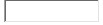       3. Фамилия, имя, отчество (при его наличии) пациента      4. Дата рождения      5. Адрес проживания      6. Кем направлен      7. Взято на гистологию      8. Диагноз (до, после операции/манипуляции)      9. Код и название операции/манипуляции      10. Метод обезболивания      11. Фамилия, имя, отчество (при его наличии), идентификатор хирурга, ассистента, операционной сестры/медицинской сестрыФорма № 020/у "Форма учета родов"      1. Дата и время обращения      2. Индивидуальный идентификационный номер      3. Фамилия, имя, отчество (при его наличии) роженицы      4. Дата рождения      5. Адрес проживания      6. Которая беременность, которые роды      7. Роды в срок или преждевременные      8. Психопрофилактическая подготовка к родам      9. Медикаментозное обезболивание родов (указать чем)      10. Осложнения в родах. Экстрагенитальные заболевания      11. Операции, пособия в родах (указать какие)      12. Дата и время родов (число, месяц, час, минута)      13. Сведения о новорожденном (живой/мертвый, пол)      14. Кто принимал роды (врач, акушерка), фамилия, имя, отчество (при его наличии), идентификаторФорма № 021/у "Форма учета медицинского освидетельствования, справок"      1. Дата и время проведения освидетельствования или выдачи справки      2. Индивидуальный идентификационный номер      3. Фамилия, имя, отчество (при его наличии)      4. Дата рождения      5. Место жительства      6. Кем направлен (заполняется при наличии направления)      7. № направления (заполняется при наличии направления)      8. Причина направления (заполняется при наличии направления)      9. Фамилия, имя, отчество (при его наличии) доставившего (заполняется при наличии направления)      10. Заключение      11. Идентификатор сотрудника, выполнившего освидетельствование или выдавшего справкуФорма № 022/у "Карта диализа" №____      Общая часть      1. ИИН      2. Ф.И.О. (при его наличии)      3. Дата рождения      4. Пол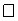       мужской      женский      5. Возраст      6. Национальность      7. Гражданство      8. Житель      города      села      Адрес проживания      9. Место работы/учебы/детского учреждения      Должность      10. Наименование страховой компании, № страхового полиса      11. Группа инвалидности      12. Тип возмещения      13. Социальный статус      14. Наименование направившей МО (из регистра МО)      15. Диагноз основной код наименование      16. Фоновые заболевания код наименование      Информацию о состоянии здоровья разрешено сообщать следующим лицам:      17. Дата начала лечения гемодиализом      18. Дата начала лечения гемодиализом в данном учреждении:      19. Дата проведения: начало, окончание      20. Гемодиализ №      Аппарат №      21. Тип диализатора:      низко поточный      высоко поточный      размер      м2, производитель      22. Гемодиализ:      бикарбонатный      23. Профиль ультрафильтрации:      ИУФ      УФ      Na      24. Сосудистый доступ:      A-V фистула      протез      катетер      25. Антикоагулянт:      гепарин      клексан      фраксипарин      26. Доза      ед.      27. Способ      общая      дозированная      регинональная      28. Скорость кровотока      мл/мин. Скорость потока диализата      мл/мин      29. Назначенное время ГД      ч. Эффективное время ГД      ч.      30. Сухой вес      31. Вес до ГД      , вес после ГД      32. Ультрафильтрация      33. Артериальное давление:      34. Лекарственные препараты      35. Технические осложнения      36. Дата прекращения лечения гемодиализом в данном учреждении:      37. Причина прекращения лечения гемодиализом      38. Проведено процедур гемодиализа: _________      Ф.И.О. (при его наличии) лечащего врача, ID      Ф.И.О. (при его наличии) среднего медицинского работника ГД, ID      Применимо при: РЕТ оценочный лист      Дата проведения:      № МКСБ      Вес:      Рост:      Возраст:      BSA (m2):      BW(L):      Ночной залив: р-р      Время задержки:      Объем залива:      Объем слива:      РЕТ: р-р      Начало залива: окончание залива:      Объем залива:      Объем слива:      Ультрафильтрация:      Длительность слива: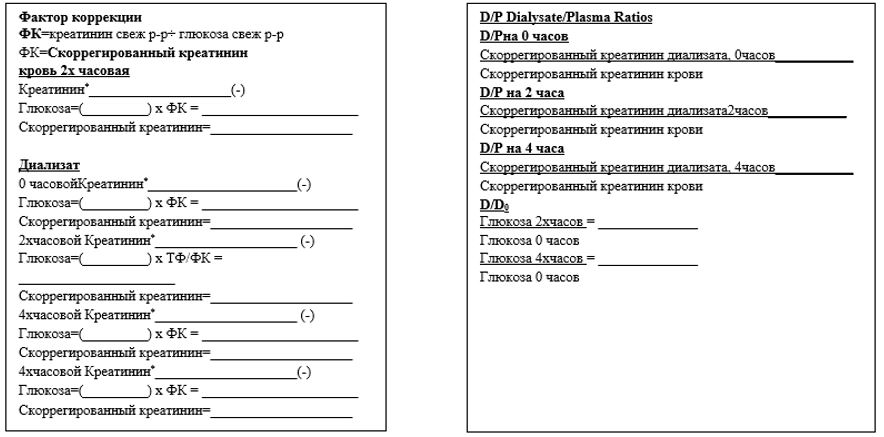       Креатинин* - измеренный креатинин      Фактор конвертации: Глюкоза: мг/дл=ммоль/л х 18, Креатинин: мг/дл=мкмоль/л ÷ 88      Мочевина: мг/дл=ммоль/л х 2,82      D/D0 Глюкоза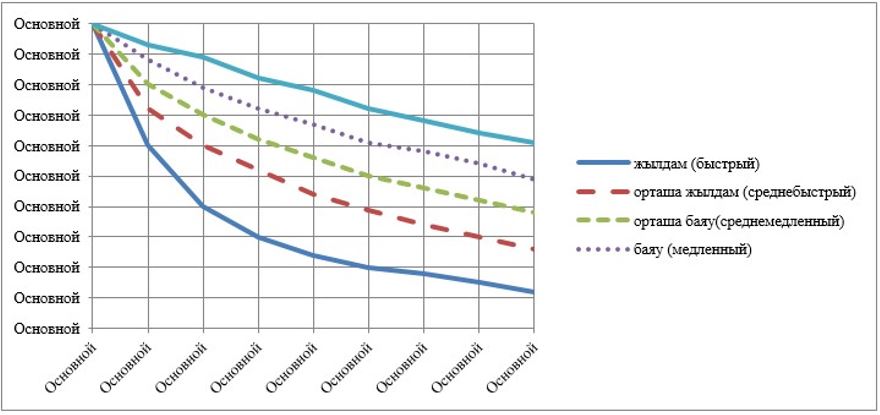       D/P скоррегированный креатинин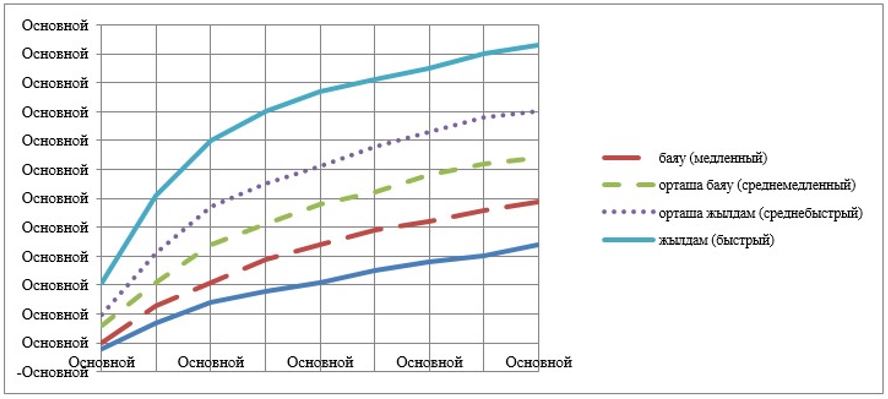       Заключение:      Ф.И.О. (при его наличии) врача, ID      Дата      Применимо при: Оценочный лист адекватности ПД      Кровь      24х-часовая моча и диализат      ПД-программа:      Результаты:      Продолжение таблицы      Urea Clearance      L/week Creatinine Clearance (CrCl)      L/week      Residual Urea Clearance      L/week Residual CrCl      L/week      Dialysate Urea Clearance      L/week Dialysate CrCl      L/week      Urea Generation Rate      mg/min Cr Generation Rate      mg/min      Normalized CrCl      L/week/1.73m2      Дата проведения      Заключение:      Ф.И.О. (при его наличии) врача ID      Список сокращений формы № 022/у "Карта диализа":Форма № 023/у "Журнал учета разведенных цитостатиков"      Начат "___"_____ 20 __года окончен "___"______ 20 ___ годаФорма № 024/у "Журнал регистрации заявок на разведение цитостатиков в клиническом подразделении"      Отделение__________________      Начат "___" ________ 20__ года окончен "___" ________ 20__ года      Медицинские работники Кабинета централизованного разведения цитостатических лекарственных средств заполняют ячейки № 2; 3; 4. Старшая медицинская сестра клинического подразделения собирает все заявки от врачей подразделения, регистрирует в журнале регистрации заявок на разведение цитостатиков в клиническом подразделении и передает в кабинет централизованного разведения цитостатиков.Форма № 025/у "Журнал для записи заключений врачебно-консультационной комиссии" 20______ годаФорма № 026/у "Заключение врачебно – консультационной комиссии"      №____ от "____" ______________ 20____ года      Выдана физическому лицу ______________________________________________
____________________________________________________________________________
Фамилия, Имя, Отчество (при его наличии)_______________________________________
Дата рождения ______________________________________________________________
Пол _______________________________________________________________________
Индивидуальный идентификационный номер ___________________________________
Домашний адрес, телефон ___________________________________________________
Место работы _____________________________________________________________
Диагнозы
__________________________________________________________________________
__________________________________________________________________________
Заключение врачебно – консультационной комиссии ____________________________
__________________________________________________________________________
Председатель комиссии_____________________________________________________
                        (Фамилия, Имя, Отчество (при его наличии) подпись)
Секретарь _________________________________________________________________
                  (Фамилия, Имя, Отчество (при его наличии) подпись)
М.П.Форма № 027/у "Справка"      Дата выдачи      Наименование МО      1. Индивидуальный идентификационный номер      2. Фамилия, Имя, Отчество (при его наличии) в соответствии с документами, удостоверяющими личность      3. Дата рождения:      4. Адрес проживания      5. Медицинское заключение      6. Рекомендации (при наличии)      Фамилия, имя, отчество (при его наличии) и идентификатор врача, выдавшего справку,      Место печати      1. Индивидуальный идентификационный номер/номер паспорта      2. Фамилия, имя, отчество (при его наличии) (полностью)      3. Пол      4. Дата рождения      5. Дата последнего въезда в Республику Казахстан      6. Адрес постоянного места жительства      7. Заключение терапевта/ВОП Идентификатор (ЭЦП, QR код, или уникальный признак, позволяющий отличать его), дата и время      Результаты обследования*:      Инфекции, передаваемые половым путем (сифилис, венерическая лимфогранулема (донованоз), шанкроид):      выявлено      не выявлено      Лепра (болезнь Гансена):      выявлено      не выявлено      Данные рентгенологического (флюорографического) обследования дата и время, результат:      Туберкулез:      выявлено      не выявлено      8. Заключение инфекциониста Идентификатор (ЭЦП, QR код, или уникальный признак, позволяющий отличать его) дата и время      Острые инфекционные заболевания (кроме острых респираторных заболеваний и гриппа)      выявлено      не выявлено      9. Заключение психиатра Идентификатор (ЭЦП, QR код, или уникальный признак, позволяющий отличать его) дата и время      10. Заключение нарколога Идентификатор (ЭЦП, QR код, или уникальный признак, позволяющий отличать его) дата и время      Исследования жидких биологических сред на наличие психоактивных веществ дата и время, результат.      Руководитель государственного учреждения (организации) здравоохранения: (Фамилия, имя, отчество (при его наличии), подпись)      Место печати      Примечание:      * - при пребывании с ребенком в возрасте до 18 лет предоставляются сведения по подпунктам 6.1-6.5, а также сведения о наличии проведенных ранее прививках (перенесенных заболеваниях) – АКДС, против полиомиелита, кори, краснухи, паротита, вирусного гепатита "В", туберкулеза, результаты туберкулинодиагностики за 3 последних года      Дата заполнения:      Срок действия: 3 месяцаФорма № 029/у "Книга регистрации листов о временной нетрудоспособности"Форма № 030/у "Журнал учета мероприятий формирования здорового образа жизни (далее – ФЗОЖ)"      Фамилия, Имя, Отчество (при его наличии) специалиста, должность, № участка, № АПО      Пояснение по заполнению формы № 030/у "Журнала учета мероприятий по ФЗОЖ":      1. В графе 3 "Количество времени" указать в минутах время, затраченное на проведение мероприятия.      2. В графе 4 "Вид мероприятий" для унификации данных предлагается использование букв алфавита:      Л – лекция; ОС – обучающий семинар; СП – стендовая пропаганда; ББ – раздача буклетов, брошюр, листовок; СМИ – выступления в средствах массовой информации; КЗ – клубы здоровья (для молодых родителей, диабетиков); А – различные медико-социальные исследования (анкетирование).      3. В графе 5 "Тема" указать тематику проведенных мероприятий по следующим унифицированным направлениям.      4. В графе 6 "Охват слушателей" указать количество участников мероприятия и общую медико-возрастную характеристику группы населения (З - здоровые, Д1 – с факторами риска, Д2 – с острой патологией, Д3 – с хронической патологией), через тире указать средний возраст слушателей).      5. В графе 7 (Если лекция проводилась в какой-либо организации (школа, предприятие), можно не перечислять Ф.И.О. (при его наличии) слушателей, а только указать их количество.      В этом же журнале подвести итоги работы за месяц, указав:      в третьей графе –общее количество времени, затраченное на проведение санитарно-просветительной работы,      в четвертой графе – количество видов санпросвет работы,      в пятой графе –количество мероприятий по различным направлениям ЗОЖ      в шестой графе –общее число населения, охваченного санитарно-просветительскими мероприятиями.Форма № 031/у "Заключение на медико-социальную экспертизу"      №___от ____ ______ 20_____ год      1. ИИН _________________________________________________________      2. Фамилия__________________________________________________________________      3. Имя______________________________________________________________________      4. Отчество (при его наличии) __________________________________________________      5. Дата рождения _____ ___________________год      6. Пол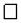 мужскойженский
      7. Гражданство (справочник стран) ________________________________________________      8. Жительгородасела
      9. Адрес регистрации по месту постоянного жительства______________________________      10. Адрес фактического проживания/пребывания ____________________________________      11. Место проживания/пребывания лица на момент освидетельствования (выбрать одно из полей для оказания государственной услуги с выездом или заочно):в доме ребенка, интернате, специализированных организациях для детей
в медико-социальных учреждениях (организациях) социальной защиты
в учреждениях уголовно-исполнительной (пенитенциарной) системы
на дому
в стационаре
заочно
      12. Прикрепление к медицинской организации по РПН:      13. Дата прикрепления _____ _________20___год      Наименование медицинской организации______________________________________      14. Номер мобильного телефона пациента или законного представителя (зарегистрированный в БМГ) +7 (***) (*******)      15. Данные законного представителя (родителя, опекуна, попечителя) при наличии:      ИИН _____________________________      Фамилия_________________________________________________________________      Имя_____________________________________________________________________      Отчество (при его наличии) ________________________________________________      16. Наименование направившей медицинской организаций (из регистра МО) ____________________________      17. Адрес МО ______________________________________________      18. Группа инвалидности (при наличии ранее установленного) ______________________      19. Степень утраты общей трудоспособности (при наличии ранее установленного) ________%      20. Степень утраты профессиональной трудоспособности (при наличии ранее установленного) _________%      21. Место работы (для работающих лиц) _________________________________________      22. Должность _______________________________________________________________      23. Основная профессия _______________________________________________________      24. Место учебы (для школьников, студентов) _____________________________________      25. Курс/класс _______________________________________________________________      26. Дошкольное учреждение ____________________________________________________      27. Дата взятия под наблюдением медицинской организаций "__" ________ 20___год      28. Клинико-трудовой анамнез, диагностика, лечебные мероприятия      29. Анамнез заболевания: с какого возраста болен, особенности и характер течения, частота обострений, дата последнего обострения, проводимое лечение в настоящее время (в т.ч. противорецидивное), эффективность (динамика антропометрических, гематологических показателей, функциональных проб, изменения в соматическом статусе, общая оценка результатов лечения и медицинской реабилитации):      ____________________________________________________________________________      ____________________________________________________________________________      ____________________________________________________________________________      30. Состоит ли пациент на диспансерном учетенет
да (указать все диагнозы по диспансерному учету):
      Диагноз (Код МКБ)______      Дата взятия на диспансерный учет _____      Дата снятия с диспансерного учета ______      31. При наличии травмы:      тип травмы (выбрать одно из полей):бытовая
производственная
уличная (кроме дорожно-транспортной)
дорожно-транспортная
школьная
спортивная
прочие
      дата получения травмы __________________      место и обстоятельства, при которых произошла травма (указать подробно)      ____________________________________________________________________________      ____________________________________________________________________________      32. Физиологические параметры на момент заполнения формы № 031/у:      АД ______ миллиметр ртутного столба      ЧСС _____ минут      Пульс ____минут      ЧДД ____ минут      Температура тела ____      Рост ____ сантиметр      Вес _____ килограмм      Объем бедра ____ сантиметр      Объем талии ____ сантиметр      33. Изменение условий труда ___________________________________________________      ____________________________________________________________________________      34. Временная нетрудоспособность (сведения за последние 12 месяцев)      35. План реабилитационных мероприятий:      - мероприятия по медицинской реабилитации      - обеспечение протезно-ортопедическими средствами      - обеспечение сурдотехническими средствами      - обеспечение тифлотехническими средствами      - обеспечение специальными средствами передвижения      - обеспечение обязательными гигиеническими средствами      - предоставление услуг индивидуального помощника      - предоставление услуг специалиста жестового языка      - санаторно-курортное лечение      - оказание специальных социальных услуг      - содействие в трудоустройстве      - содействие в обучении/переобучении.      36. Результаты консультации специалистов с указанием жалоб, данных объективного обследования с отражением степени нарушения функций организма, диагнозов и рекомендаций. Медицинские документы (в требуемом количестве для профиля заболевания в соответствии со стандартами в области здравоохранения, клиническим протоколам диагностики, лечения и реабилитации) прилагаются к форме 031/у в электронном виде, с указанием:      Наименования услуги ___________________________________________________      Даты проведения _______________________________________________________      Наименования медицинской организации (Исполнитель) _____________________      37. Результаты клинического, лабораторного, рентгенологического и других исследований. Медицинские документы (в требуемом количестве для профиля заболевания в соответствии со стандартами в области здравоохранения, клиническим протоколам диагностики, лечения и реабилитации) прилагаются к форме 031/у в электронном виде, с указанием:      Наименования услуги ___________________________________________________      Даты проведения _______________________________________________________      Наименования МО (Исполнитель) _____________________      38. Результаты о пролеченном (-ых) случае(-ях) стационарного, стационарозамещающего лечения, лечения в реабилитационных центрах в зависимости от профиля заболевания, с указанием динамических изменений в состоянии пациента; возникших осложнений в ходе лечения; резюмирования результатов лабораторных исследований, консультаций; рекомендаций с учетом реабилитационного потенциала, реабилитационного диагноза и шкалы реабилитационного маршрута. Медицинские документы прилагаются к форме 031/у в электронном виде, с указанием:      Номера выписки из истории болезни ________________________________________      Даты поступления ________________________________________________________      Даты выписки ___________________________________________________________      Наименования МО (Исполнитель) __________________________________________      39. Результаты активного посещения пациента, вызывавшего скорую/неотложную медицинскую помощь. Медицинские документы прилагаются к форме 031/у в электронном виде, с указанием:      Даты активного посещения __________________________________________________      Наименования МО (Исполнитель) ____________________________________________      40. Клинико-функциональный диагноз при направлении на МСЭ:      41. Основной диагноз (код МКБ 10) ______________________________________________      Основной диагноз (текст) ___________________________________________________      ___________________________________________________________________________      42. Осложнение (код МКБ 10) (указать имеющиеся осложнения): _____________________      Осложнение (текст) (указать имеющиеся осложнения): ___________________________      ___________________________________________________________________________      43. Диагноз сопутствующего заболевания (код МКБ 10):      __________________________________________________________________      Диагноз сопутствующего заболевания (текст) ___________________________________      44. Цель направления на МСЭ:установление инвалидности
переосвидетельствование
досрочное переосвидетельствование
установление степени утраты общей трудоспособности:
первично ☐ повторно
установление степени утраты профессиональной трудоспособности:
первично ☐ повторно
причины инвалидности
формирование или коррекция ИПР
необходимость выдачи заключения о нуждаемости пострадавшего работника в дополнительных видах помощи и уходе.
      45. Удостоверено: Ф.И.О. (при его наличии) и ЭЦП председателя ВКК или лица его замещающего.      46. Ф.И.О. (при его наличии) лечащего врача, заполнившего форму 031/у _____________      47. Код быстрого отклика (Quick Response code) (QR код) медицинской организации (код быстрого отклика).      48. Согласие на сбор, обработку и передачу персональных данных и сведений, составляющих охраняемую законом тайну пациента, необходимых для установления инвалидности и/или степени утраты трудоспособности и (или) определения необходимых мер социальной защиты (при оказании государственной услуги с выездом или заочно): ☐ да      Дата получения ответа от пациента или законного представителя: дд.мм.гггг      Ответ, полученный от пациента или законного представителя _____________      Номер мобильного телефона отправителя: +7 (***) (*******)      Извещение об экспертном заключении МСЭ № ___ от _________ к форме 031/у №___от ____ ______ 20_____ г.      1. Наименование МО (направившей) (из регистра МО) _________________________      2. Дата вынесения экспертного заключения ____ ________ 20__г.      3. ИИН _________________________________________________________________      4. Фамилия ______________________________________________________________      5. Имя __________________________________________________________________      6. Отчество (при его наличии) ______________________________________________      7. Дата рождения ____ ________ _____г.      8. Клинико-экспертный диагноз: ____________________________________________      Основной диагноз (наименование, Код МКБ-10)________________________________      Сопутствующий диагноз (наименование, Код МКБ-10)__________________________      9. Экспертное заключение МСЭ:      группа инвалидности ______________________________      причина инвалидности ___________________________________      срок инвалидности ______________________________________      срок зачтен с ____ __________ 20__г.      дата переосвидетельствования ____ _____________20___г.      10. Степень утраты общей трудоспособности (УОТ) ____________%      срок степени УОТ ______________      11. Степень утраты профессиональной трудоспособности (УПТ) _________________%      причина УПТ __________________________________________      срок степени УПТ ___________      дата переосвидетельствования степени УПТ _____ ________20 __ г.      12. Рекомендации в социальной и (или) профессиональной части ИПР лица с инвалидностью № _________________      по социальной реабилитации ___________________________________________      по профессиональной реабилитации _____________________________________      13. Обоснование возврата документов с указанием причин ________________________________________________________________      14. Номер Акта медико-социальной экспертизы №________________      15. Удостоверено ЭЦП руководителя отдела МСЭ/МК МСЭ______________________      ____________________________________________________________________________      Примечание 1. Заключение на МСЭ заполняется в электронном виде и подписывается ЭЦП председателя ВКК.      Примечание 2. Извещение об экспертном заключении МСЭ заполняется в электронном виде и подписывается ЭЦП руководителем отдела МСЭ.      Список сокращений:Форма № 032/у "Журнал регистрации и реабилитации лиц с инвалидностью"      Продолжение таблицыФорма № 033/у "Медицинская часть индивидуальной программы реабилитации лица с инвалидностью"      №___от "____" ______ 20_____ год      1. ИИН _______________________________________________________________      2. Фамилия ____________________________________________________________      3. Имя ________________________________________________________________      4. Отчество (при его наличии) ____________________________________________      5. Дата рождения "____" _______ ____ год      6. Адрес регистрации ___________________________      7. Телефон ___________________________________________      8. Образование__________________________________________________________      9. Место работы/место учебы/дошкольное учреждение________________________      10. Группа инвалидности _____________________________________      11. ИПР разработан: впервые ☐ ; повторно ☐      12. Реабилитационный диагноз (МКБ-10)______________________________________      13. Для пациентов неврологического и нейрохирургического, кардиологического и кардиохирургического, травматологического и ортопедического профилей реабилитационный прогноз и реабилитационный потенциал в соответствии с международными критериями) (в баллах)      14. Для пациентов других профилей реабилитационный прогноз и реабилитационный потенциал      *- выбор значения из: благоприятный, относительно благоприятный, сомнительный, неблагоприятный      **- выбор значения из: высокий, средний, низкий, отсутствует      15. Этап медицинской реабилитации:      16. Мероприятия по проведенной и планируемой медицинской реабилитации      *** - выбор значения из: физическая реабилитация, физиотерапия, психокоррекция, эрготерапия, консультация социального работника, обучение пациента, реконструктивная хирургия, реабилитация в дневных стационарах, круглосуточных стационарах, реабилитационных центрах, стационарах на дому, санаторно-курортное лечение, дополнительные услуги      17. Оценка результатов медицинской реабилитации (выбрать одно из полей):полное восстановление нарушенных функций
частичное восстановление нарушенных функций
полная компенсация нарушенных функций
частичная компенсация нарушенных функций
отсутствие положительного результата
      _________________________________________________________________________      Примечание. Медицинская часть ИПР заполняется в электронном виде. Медицинской части ИПР присваивается уникальный номер, который формируется медицинской информационной системой в автоматизированном режиме.      Список сокращений:Форма № 034/у "Извещение"      Направлено в:      Общая часть      1. ИИН      2. Ф.И.О. (при его наличии)      3. Дата рождения      4. Пол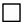       мужской      женский      5. Адрес проживания      6. Контактный телефон      7. Семейное положение      8. Место работы/учебы/детского учреждения      9. Адрес организации      10. Должность пациента      11. Дата: заболевания первичного обращения/выявления установления диагноза госпитализации      12. Диагноз      13. Куда направлен пациент (из регистра МО)      14. Наименование МО, заполнившей извещение (из регистра МО)      15. Ф.И.О. (при его наличии) и идентификатор врача заполнившего извещение      16. Дата и время заполнения      Заполняется при инфекционных заболеваниях:      1. Указать где произошло, описать обстоятельства      2. Контактные лица:      2.1 Ф.И.О. (при его наличии)      2.2 Отношение к пациенту      2.3 Адрес проживания      2.4 Контакты      3. Проведенные первичные противоэпидемические мероприятия и дополнительные сведения      Заполняется при профессиональных заболеваниях и (или) отравлениях, в том числе подозрениях на них:      1. Общий стаж работы      2. Стаж работы (в контакте с вредными производственными факторами)      3. Вредный производственный фактор, вызвавший заболевание      4. Если отравление – указать где произошло, чем отравлен      Заполняется при онкологическом заболевании:      1. Обстоятельства выявления опухоли      2. Стадия опухолевого процесса      3. Диагноз      4. Метод подтверждения диагноза      Заполняется при трансплантации органа (части органа) реципиента:      1. Дата: выполнения трансплантации органа (части органа)      2. Дата выписки      Составляется медицинским работником, выявившим при любых обстоятельствах инфекционное заболевание, паразитарное заболевание, пищевое отравление, профессиональное заболевание и (или) отравление, онкологическое заболевание или подозревающих их, а также при изменении диагноза.      Посылается в уполномоченный орган по месту выявления пациента не позднее установленного срока с момента обнаружения пациента.      Извещение составляется также на случаи укусов, оцарапанья, ослюнения домашними или дикими животными, которые следует рассматривать как подозрение на заболевание бешенством.      Список сокращений формы № 034/у "Извещение":Форма № 035/у "Форма учета медицинских услуг"      1. Индивидуальный идентификационный номер;      2. Фамилия, имя, отчество пациента (при его наличии);      3. Дата и время;      4. Диагноз;      5. Наименование услуги;      6. Фамилия, имя, отчество (при его наличии) и идентификатор проводившегоФорма № 039/у "№________ Заключение судебно-психиатрической экспертизы"      Лицо, подлежащее судебно-психиатрической экспертизе      _______________________________________________________________      Фамилия, имя, отчество (при его наличии)      Дата рождения ___________________________________________________________      обвиняемого по статье _____________________________________________________      или являющегося свидетелем, потерпевшим, истцом, ответчиком; лицом, в отношении      которого решается вопрос о дееспособности (нужное подчеркнуть)      ________________________________________________________________________      Экспертиза первичная, повторная, дополнительная; в двух последних случая указывается когда,      кем проводились экспертизы, заключение экспертов)      ________________________________________________________________________      Вопросы, поставленные перед экспертами:      1._______________________________________________________________________      2._______________________________________________________________________      3._______________________________________________________________________      Судебно-психиатрическое освидетельствование произвела судебно-психиатрическая комиссия в составе):      Председателя _____________________________________________________________      Членов комиссии __________________________________________________________      _________________________________________________________________________      Врача-докладчика _________________________________________________________      Об уголовной ответственности за отказ или дачу заведомо ложного заключения по статье 420      Уголовного кодекса Республики Казахстан эксперты предупреждены.      Вопросы, подлежащие разрешению при экспертизе, и другие разделы      "Заключения" излагаются на следующих (листах).Форма № 040/у "№_________ Заключение психиатрического освидетельствования осужденного"      ___________________________________________________________________________      ___________________________________________________________________________      на испытуемого _____________________________________________________________      Дата рождения: ______________________ осужденного по статье      __________________________________________________________________________      __________________________________________________________________________      на срок ___________________________________________________________________      Срок наказания исчисляется с __________________ _____________________________      Психиатрическое освидетельствование осужденного произвела судебно-психиатрическая комиссия      в амбулаторных, стационарных (нужное подчеркнуть) условиях в составе:      Председателя _________________________________________________ ____________      Членов комиссии __________________________________________________________      __________________________________________________________________________      __________________________________________________________________________      Врача-докладчика      __________________________________________________________________________      на основании постановления _________________________________________________      __________________________________________________________________________      от 20____ года      ______________________      Права и обязанности эксперта, предусмотренные от _____________________________      УК _______________________________________________________________________      об ответственности за отказ или дачу заведомо ложного заключения по статье.      _____________ УК ______________________ эксперты предупреждены.      Остальные разделы "Заключения" излагаются на следующих________ листах.      Сведения о прошлой жизни (включая период совершения правонарушения), развитие заболевания, если таковое имеется: описание физического, неврологического, психического состояния и данные лабораторных исследований; заключительная часть, в которой указывается и обосновывается диагноз и экспертное заключение)Форма № 041/у "Медицинское свидетельство о рождении № ____ (выдается для предоставления в регистрирующие органы)"      Дата выдачи "_____" _____________ 20_____ г.      1. ИИН      2. Фамилия, имя, отчество (при его наличии) матери      (в соответствии с документами, удостоверяющими личность, при их отсутствии - данные заполняются со слов матери)      3. Адрес (место постоянного жительства матери)      4. Дата рождения матери      5. Национальность матери      6. Семейное положение матери      7. Образование матери      8. Дата и время родов      9. Место родов      10. Пол ребенка      10-1. Ребенок родился: при одноплодных родах      - 1, первым из двойни - 2, вторым из двойни - 3, при других многоплодных родах - 4      10-2. Ребенок родился: доношенный - 1, недоношенный - 2, переношенный - 3      10-3. Масса ребенка при рождении и рост (см).      10-4. Который по счету родившийся ребенок у матери (очередность живорождений)      11. Фамилия, имя, отчество (при его наличии) врача,      (среднего медицинского работника)      Идентификатор медицинской Идентификатор медицинского организации или физического лица, работника ______________________________________ занимающегося частной медицинской практикой      К сведению родителей      В соответствии со статьей 189 Кодекса РК "О браке (супружестве) и семье" регистрация ребенка в регистрирующих органах обязательна. Заявление о рождении ребенка подается не позднее трех рабочих дней со дня его рождения.Форма № 042/у "№_________ Заключение психиатрического освидетельствования лица, находящегося на принудительном лечении"      20__ года "____" ________      ______________________________________________________________________________ фамилия, имя, отчество (при его наличии)      ______________________________________________________________________________      Дата рождения _________________      Индивидуальный идентификационный номер _______________________________________      20_____ года "____" _____________________ согласно определению суда      ______________________________________________________________________________      _______________________________________________ обвинявшегося по статье      _______ года "____" ______________________________ находящегося на принудительном лечении в данном учреждении      Психиатрическое освидетельствование произвела врачебная комиссия в составе:      Председателя __________________________________________________________________      членов комиссии _______________________________________________________________      ______________________________________________________________________________      ______________________________________________________________________________      ______________________________________________________________________________      остальные разделы "Заключения" излагаются на следующих листахФорма № 043/у "Журнал регистрации стационарной и амбулаторной судебно-психиатрической экспертизы"      начат 20__ года "___"_____________      20___года "____"_____________ оконченФорма № 044/у "Карта учета дефектов оказания медицинских услуг (дому)"      2. Карта: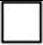       – первичная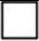       – вторичная      3. Фамилия_____________________ имя__________________________________      отчество (при его наличии) _____________________________________________      4. ИИН______________________________________________________________      5. Национальность ____________________________________________________      6. Дата рождения /_______/________/____________/ (дд/мм/гггг)      7. Возраст ____________________________________________________________      (полных лет)      8. Место жительства ___________________________________________________      __________________________________________________________________________      (страна, область, административный район) (населенный пункт, улица, дом, кв.)      9. Медицинская организация, на уровне которой допущены дефекты оказания медицинских услуг)      _________________________________________________________________________      _________________________________________________________________________      10. Диагноз направившей организации      Код МКБ-10      11. Диагноз заключительный      Код МКБ-10      Экспертная оценка качества медицинской помощи      I. ДОМУ на амбулаторно-поликлиническом уровне (нужное подчеркнуть):      0 – неизвестно;      1 – не наблюдался;      2 – дефектов не выявлено;      3 – отсутствие динамического наблюдения;      4 – недостатки обследования:      4.1 – не обследован,      4.2 – неполное лабораторно - инструментальное обследование,      4.3 – недостатки консультативной помощи профильных специалистов;      5 – описания жалоб и анамнезов:      5.1 – полные,      5.2 – неполные,      5.3 – не соответствуют диагнозу,      5.4 – анамнез не указан,      5.5 – анамнез не раскрыт полностью;      6 – недооценка тяжести состояния пациента;      7 – недоучет или переоценка результатов лабораторно-инструментального обследования;      8 – неадекватная терапия:      8.1 – лечение не проведено,      8.2 – проведено не в полном объеме,      8.3 – назначения без показаний;      9 – отсутствие госпитализации:      9.1 – рекомендовано,      9.2 – не рекомендовано;      10 – запоздалая госпитализация;      11 – качество и регулярность диспансеризации пациентов с хроническими формами заболеваний:      11.1 – стандарты соблюдаются,      11.2 – стандарты не соблюдаются,      11.3 – диспансеризация не проводилась;      12 – результаты лечения:      12.1 – летальный исход предотвратимый,      12.2 – исход "ухудшение" (экспертная оценка),      12.3 – исход "без перемен" (экспертная оценка),      12.4 – госпитализация в стационар вследствие неэффективности лечения на амбулаторно-поликлиническом уровне;      13 – наличие рекомендаций:      13.1 – отсутствуют,      13.2 – неполные,      13.3 – полные.      ДОМУ на уровне стационара (нужное подчеркнуть):      0 – нарушение транспортировки до госпитализации в стационар;      1 – дефектов не выявлено;      2 – дефекты госпитализации:      2.1 – необоснованный отказ в госпитализации,      2.2 – жалобы на качество оказанных медицинских услуг,      2.3 – привлечение медикаментов и денежных средств пациента при оказании медицинской помощи, входящей в ГОБМП,      2.4 –случаи летальных исходов предотвратимые,      2.5 – случаи осложнений, возникающих в результате лечения,      2.6 – случаи с исходом заболевания "ухудшение" (экспертная оценка),      2.7 – случаи с исходом заболевания "без перемен" (экспертная оценка),      2.8 – случаи расхождения направительного и клинического диагнозов,      2.9 – случаи расхождения клинического и морфологического диагнозов;      3 – досрочная выписка из стационара при предыдущих госпитализациях;      4 – описания жалоб и анамнезов:      4.1 – неполные,      4.2 – не соответствуют диагнозу,      4.3 – анамнез не указан,      4.4 – анамнез не раскрыт полностью;      5 – недостатки диагностики:      5.1 – неполная,      5.2 – несвоевременная,      5.3 – недооценка тяжести состояния,      5.4 – отсутствие динамического наблюдения;      6 – ошибка в диагнозе:      6.1 – диагноз полный (указаны все диагнозы: основной, сопутствующий, осложнения),      6.2 – диагноз не полный,      6.3 – диагноз не установлен;      7 – кратковременное пребывание пациента в стационаре (менее 3 суток);      8 – недостатки обследования:      8.1 – недоучет анамнестических и клинических данных,      8.2 – недоучет или переоценка результатов лабораторно-инструментального обследования,      8.3 - недостаточность консультативной помощи высококвалифицированных специалистов,      8.4 - недоучет или переоценка заключений консультантов,      8.5 - назначение обследований без показаний,      8.6 - консилиум врачей (по показаниям):      8.6.1 - проведен в полном объеме и своевременно,      8.6.2 – не проведен;      9 – неадекватная терапия:      9.1 - проведено не в полном объеме,      9.2 - назначения без показаний;      10 - оказание помощи без участия профильных специалистов (по показаниям);      11 - недостатки в проведении оперативного вмешательства:      11.1 - запоздалое оперативное вмешательство,      11.2 - неадекватный объем и метод оперативного вмешательства,      11.3 - технические дефекты при операции,      11.4 - операции без должных показаний,      11.5 - неадекватная анестезия,      11.6 - отсутствие профилактики возможных осложнений,      11.7 - отсутствие трансфузионных средств;      12 - описания жалоб и анамнезов:      12.1 – полные,      12.2 – неполные,      12.3 - не соответствуют диагнозу,      12.4 - анамнез не указан,      12.5 - анамнез не раскрыт полностью;      13 - результаты лечения:      13.1 - летальный исход (предотвратимый),      13.2 - исход "ухудшение" (экспертная оценка),      13.3 - исход "без перемен" (экспертная оценка);      14 - наличие рекомендаций:      14.1 – отсутствуют,      14.2 – неполные,      14.3 – полные.      Результаты патологоанатомических исследований и/или судебно-медицинских экспертиз      Нарушения со стороны пациента (нужное подчеркнуть):      0 - нет замечаний;      1 - нерегулярное наблюдение врача;      2 - выполнение рекомендаций врача:      2.1 - регулярное выполнение рекомендаций врачей,      2.2 - нерегулярное выполнение рекомендаций врачей,      2.3 - невыполнение рекомендаций;      3 - криминальное вмешательство;      4 - отказ от предложенного амбулаторного лечения;      5 - отказ от госпитализации;      6 - задержка с обращением за медицинской помощью;      7 - самовольный уход из стационара.      Факторы, которые могли бы предотвратить ДОМУ (нужное подчеркнуть):      1 - своевременная госпитализация пациента;      2 - социальное благополучие;      3 - более ранняя диагностика патологического состояния;      4 - дополнительные методы исследования (УЗИ, рентгенодиагностика и другие исследования);      5 - правильная трактовка данных клинических и лабораторных исследований, заключений консультантов;      6 - своевременное адекватное лечение, в т.ч. оперативное;      7 - квалификация специалистов.      Дополнительные сведения (нужное подчеркнуть):      0 - данных нет;      1 - ятрогенные причины:      1.1 – нет, 1.2 – есть _____________________________      Предотвратимость смерти (нужное подчеркнуть):      1 – предотвратима;      2 – условно предотвратима;      3 – непредотвратима.      Дата заполнения карты "__" __________ 20 __ ж. (г.)      Ф.И.О. (при его наличии) (при его наличии) оператора _____________________      Дата ввода карты "___" _________ 20 ___ ж. (г.)      Примечание: расшифровка аббревиатур      Код МКБ - 10 – код по Международной классификации болезней X пересмотра      ГОБМП – гарантированный объем бесплатной медицинской помощи      УЗИ – ультразвуковое исследованиеФорма № 045/у "Медицинское свидетельство о смерти № __________"      Дата выдачи "____" ______20 ___ г. (предварительное, окончательное, взамен предварительного, окончательного № ___________)      1. Фамилия, имя, отчество умершего (при его наличии)      ______________________________________________________________________________      ______________________________________________________________________________      (в соответствии с документами, удостоверяющими личность)      2. Индивидуальный идентификационный номер _____________________________________      3. Пол: мужской - 1, женский – 2 (подчеркнуть)      4. Дата рождения ______________ число ________ месяц ___________ год      5. Дата смерти ______________ число ________ месяц ___________ год      1 для детей, умерших в возрасте до 1 года: доношенный, недоношенный      масса (вес) при рождении: грамм, рост см, число месяцев и дней жизни, по счету ребенок у матери, возраст матери      критерии живорождения (дыхание, сердцебиение, пульсация пуповины, произвольное сокращение мускулатуры)      6. Место последнего жительства умершего      7. Место смерти      8. Смерть последовала: (в стационаре, дома, в другом месте, при наступлении смерти от травм, отравлений и других воздействий внешних причин: на месте происшествия, при транспортировке)      9. Национальность      10. Семейное положение      11. Образование      12. Место работы и должность      13. Причина смерти      14. При наступлении смерти от несчастного случая, отравления или травмы:      а) дата травмы (отравления)      б) при несчастных случаях вне производства вид травмы      в) место и обстоятельства, при которых произошла травма, отравление (указать подробно)      2) Прочие важные состояния, способствовавшие смерти, но не связанные с болезнью или патологическим состоянием, приведшим к ней _______________________________      При наступлении смерти женщины:      10. Дата последней беременности      11. Исход последней беременности      12. Наименование медицинской организации, выдавшей свидетельство      13. Фамилия, имя, отчество, должность медицинского работника, выдавшего свидетельство      14. Фамилия, имя, отчество, лица, получившего свидетельство      15. Причина смерти установлена: Ф.И.О. (при его наличии), идентификатор      2) Прочие важные состояния, способствовавшие смерти, но не связанные с болезнью или патологическим состоянием, приведшим к ней      18. При наступлении смерти женщины:      18.1 умерла беременной (независимо от продолжительности и локализации беременности);      18.2 в процессе родов (аборта)      18.3 в течение 42 дней после родов (аборта)      18.4 в течение 43-365 дней после окончания беременности, родов      19. Дополнительные сведения:      20. Наименование организации здравоохранения, выдавшей свидетельство, его адрес      21. Фамилия, имя, отчество (при его наличии), идентификатор, должность медицинского работника, выдавшего свидетельство      Идентификатор медицинской организации      Идентификатор медицинского работника, выдавшего свидетельство или физического лица, занимающегося частной медицинской практикой      Примечание:      Медицинское свидетельство о смерти формировать и распечатывать только из информационной системы. Для детей, умерших в возрасте до 1 года, заполняется в отношении матери      --------------------------------------------------Линия отреза-------------------------      Корешок медицинского свидетельства о перинатальной смерти к форме № 046/у (окончательное, предварительное, взамен предварительного №___)      Дата выдачи 20____ г. "____" "_____________"      Наименование медицинской организации      __________________________________________________________________________      __________________________________________________________________________      Мертворожденный - 1, умер на 1-й неделе жизни - 2 (подчеркнуть)      1. Фамилия, имя, отчество (при его наличии) матери      __________________________________________________________________________      __________________________________________________________________________      2. Дата рождения матери: _____число, ___________ месяц, ________ год      3. Национальность матери ___________________________________________________      4. Семейное положение: никогда не состояла в браке - 1, состоит в браке - 2, вдова - 3, разведена - 4, неизвестно – 5.      5. Ф.И.О. (при его наличии) (при его наличии) мужа      _________________________________________________________________________      6. Место постоянного жительства матери умершего ребенка (мертворожденного):      ___________________ / Республика _______________ Область/ ГРЗ _______________      Район/ ГОЗ/Район в ГРЗ __________________________________      Округ/Поселковый акимат /Район в ГОЗ/Акимат города районного значения ________      Населенный пункт ___________ (город -1, село – 2) ______________________ ул., дом № ______ , кв. № ______      7. Место работы матери (если не работает, указать на чьем иждивении находится)      __________________________________________________________________________      Должность или выполняемая работа __________________________________________      8. Образование матери: не имеет - 1, начальное - 2, основное среднее - 3, общее среднее – 4,      среднее специальное - 5, незаконченное высшее – 6, высшее – 7, неизвестно – 8.      9. Фамилия, имя, отчество (при его наличии) умершего ребенка (при его наличии)      _________________________________________________________________________      _________________________________________________________________________      10. Пол: мужской - 1, женский - 2, не определен – 3.      11. Дата рождения (мертворождения): __________ мин, _______ час, ______ число, ____ месяц, _______ год      13. Место смерти (мертворождения):      а) ___________________ / Республика _____________________ Область/ ГРЗ _________________      Район/ ГОЗ/Район в ГРЗ __________________________________ Округ/Поселковый акимат /Район в ГОЗ/      Акимат города районного значения ______________________      Населенный пункт ___________ (город -1, село – 2) ______________________ ул., дом № ______, кв. № ______      б) смерть (мертворождение) произошла: 1 – в стационаре __________________2 -дома__________________,      3 - в другом месте _______________ (вписать)      14. Который по счету родившийся ребенок у матери (очередность живорождений) _______________________      15. Какие по счету роды __________, беременность ____________      16. Продолжительность настоящей беременности________ полных недель.      17. Из предшествующих беременностей: число закончившихся живорождением – 1,      мертворождением - 2, самопроизвольным выкидышем – 3, медицинским абортом - 4, в том числе по мед. показаниям - 5      18. Последняя из предшествующих беременностей закончилась:      рождением живого ребенка - 1, мертворождением - 2, самопроизвольным выкидышем - 3,      медицинским абортом - 5, в том числе по мед. показаниям – 6.      19. Число посещений врача (фельдшера, акушерки)      ____________________________________________________________________      20. Роды принял: врач - 1, акушерка - 2, фельдшер - 3, др. лицо – 4.      21. Осложнения родов:      22. Операции и оперативные пособия, предпринятые с целью родоразрешения: не было - 1, были - 2 (указать какие)      ______________________________________________________________________________________________      23. Ребенок (плод) родился: при одноплодных родах - 1, первым из двойни - 2, вторым из двойни - 3, других многоплодных родах – 4.      24. Ребенок (плод) родился: доношенным - 1, недоношенным - 2, переношенным – 3.      25. Ребенок (плод) родился: мертвым - 1, мацерированным - 2, в асфиксии – 3.      26. Масса ребенка (плода) при рождении _________________ г      27. Рост ребенка (плода) ______________________ см.      28. Критерии живорождения: дыхание - 1, сердцебиение - 2, пульсация пуповины - 3, произвольное сокращение мускулатуры – 4.      29. Смерть ребенка (плода) наступила: до начала родовой деятельности - 1, во время родов - 2, после родов - 3, неизвестно – 4.      30. Смерть ребенка (плода) произошла: от заболевания - 1, несчастного случая - 2, убийства - 3, род смерти не установлен – 4.      31. Оценка по шкале Апгар: через 1 мин __________балл/баллов, через 5 мин _________баллов      40. Причина перинатальной смерти:      Фамилия, имя, отчество (при его наличии) врача (среднего медицинского работника),      выдавшего свидетельство о смерти: __________________________________________ З      апись акта о рождении: 20 ___ жылғы/года ______ _________№ _______      Запись акта о смерти: 20 ___ жылғы/года _________№ _______      Наименование регистрирующего органа      _________________________________________________________________________      _________________________________________________________________________      Идентификатор сотрудника регистрирующего органа ___________________________Форма № 047/у "Реабилитационная карта №_____"      Раздел 1      Общая часть      1. ИИН      2. Фамилия Имя Отчество (при его наличии)      3. Дата рождения      4. Пол      мужской      женский      5. Возраст      6. Национальность      7. Житель      города      села      8. Адрес проживания      9. Место работы/учебы/детского учреждения      Должность Образование      10. Наименование страховой компании, № страхового полиса      11. Группа инвалидности      12. Тип возмещения      13. Социальный статус      14. Пациент направлен      15. Тип госпитализации Код госпитализации      Запись врача приемного покоя      Информация о текущей госпитализации:      16. Госпитализирован в данном году по поводу данного заболевания      17. Диагноз направившей организации (указать реабилитационный потенциал      согласно шкале реабилитационного маршрута)      Информацию о состоянии здоровья разрешено сообщать следующим лицам:      Первичный осмотр врача      1. Дата и время осмотра      2. Анамнез болезни      3. Анамнез жизни      4. Жалобы      5. Аллергоанамнез (включая непереносимость препаратов)      6. Перенесенные инфекции название заболевания дата заболевания      Туберкулез      да      нет Кож-Вен.      да      нет      Гепатит      да      нет др.      Вирусный гепатит      да      нет      Корь, краснуха      да      нет      Ветряная оспа      да      нет эпидемический паротит      да      нет      За последние 35 дней в контакте с инфекционными пациентами не был      7. Признаки особо опасных инфекций и ОРВИ      да      нет      Если да, пациент помещен в изолятор      да      нет      8. Вид транспортировки      Осмотр проведен: Ф.И.О. (при его наличии) ID      Данные объективного статуса      1. Дата и время осмотра      2. Объективный статус (вкладной лист 1)      3. Данные лабораторно-инструментальных исследований при поступлении      Выставление предварительного диагноза (приемный покой)      4. Предварительный диагноз      5. Диагноз при поступлении      6. Указать оценку двигательной активности международных шкал.      7. Определение шкалы реабилитационной маршрутизации.      8. Сортировка пациента (Приемный покой)      Краткий осмотр пациента      1. Оценка приоритета (вместо триаж-системы)      2. Оценить состояние пациента, согласно Критериям обоснованности госпитализации:      3. Обосновать необходимость госпитализации, либо отказа, либо направление в другой стационар      4. Провести первичную оценку реабилитационного прогноза и потенциала, согласно шкале "Центильного коридора".      Госпитализация:      показана      противопоказана Ф.И.О. (при его наличии) и ID врача приемного покоя Ф.И.О. (при его наличии) ID      Первичный сестринский осмотр пациента (заполняется в профильном отделении в течение 24 часов после поступления)      1. Общие данные (вид поступления, язык общения, организованность)      2. Инструктаж пациента (наличие собственных медикаментов, режим сна, экономическая оценка, режим питания)      3. Осмотр пациента (функциональный скрининг, оценка кожи по шкале Нортон, оценка риска падения по шкале Морзе (на усмотрение медперсонала))      4. Опрос пациента (насилие в семье, оценка необходимости обучения пациента/семьи, культурные разнообразия)      Первичный сестринский осмотр проведен: Ф.И.О. (при его наличии) ID      Раздел 2      Первичный осмотр лечащего врача      1. Дата и время осмотра, отделение, № палаты, койка      2. Жалобы      3. Объективный статус пациента (Вкладной лист 1)      4. Анамнез заболевания      5. Анамнез жизни      6. Наследственность      7. Прием медикаментов на момент госпитализации наименование, когда и причины приема.      8. Обоснование предварительного диагноза      9. План медицинской реабилитации      10. Ф.И.О. (при его наличии) и идентификатор лечащего врача      Объективный статус пациента      1. Дата и время осмотра      2. Рост (при поступлении и необходимости от профиля МО),      3. вес (при поступлении и необходимости от профиля МО),      4. ЧСС,      5. ЧДД,      6. АД,      7. температура,      8. количество выпитой жидкости,      9. наличие/отсутствие стула и мочеотделения,      10. Лист командной оценки,      11. Шкала оценки реабилитационного потенциала:      - А. Анатомические ограничения (двигательная, сенсорная);      - Б. Когнитивные и речевые нарушения (речевые нарушения, когнитивные нарушения, уровень коммуникации);      - В. Показатели по шкале социальной адаптации (шкала/степень зависимости).      12. Оценка двигательной активности с помощью международных шкал:      - Gross Motor Function Measure (GMFM) (на усмотрение медперсонала);      - Оценка навыков самообслуживания и бытовой адаптации (модифицированная шкала Бартела) (на усмотрение медперсонала);      - Шкала функциональной независимости FIM (двигательная функция) (на усмотрение медперсонала);      - Когнитивные функции.      Ф.И.О. (при его наличии) и идентификатор врача      Дневник      1. Дата и время      2. Объективный статус пациента      3. Жалобы      4. ЛФК      5. Физиотерапия;      6. Трудотерапия.      7. Ф.И.О. (при его наличии) и идентификатор лечащего врача      Информированное согласие пациента      В соответствии с п. 3 статьи 134 Кодекса Республики Казахстан "О здоровье народа и системе здравоохранения" (Медицинская помощь предоставляется после получения информированного согласия пациента на получение медицинской помощи)      ИИН      Ф.И.О. (при его наличии) – полностью      Дата рождения дата месяц год      Находясь в (наименование МО) (из регистра МО)      Даю добровольное согласие на проведение следующих видов медицинского вмешательства:      Ф.И.О. (при его наличии)      1) Мне разъяснены возможные последствия переливания компонентов и (или) препаратов крови (реакции, осложнения, в том числе опасные для жизни, заражение вирусными и бактериальными инфекциями), а также отказа от переливания.      2) Информирован(а) о правах и обязанностях пациента, при лечении туберкулеза, о мерах по соблюдению "Правил поведения пациента туберкулезом", возникновения побочных реакций, применения мер принудительной изоляции при уклонении и/или отрывов (нарушение режима).      3) Мною представлена вся необходимая информацию о состоянии своего здоровья, предыдущих эпизодах лечения, сопутствующих заболеваниях, перенесенных операциях, травмах, аллергических реакциях и других сведениях, необходимых для выбора правильной тактики лечения.      4) Я имел (а) возможность задавать любые вопросы и на все вопросы получил (а) исчерпывающие ответы в доступной форме.      Подпись: _______________ Дата и время      Если заполнил родственник/опекун /законный представитель пациента:      Ф.И.О. (при его наличии)      Ф.И.О. (при его наличии) врача      Дата и время      Примечание: Согласие на проведение инвазивного вмешательства подлежит отзыву, за исключением случаев, когда медицинские работники по жизненным показаниям уже приступили к инвазивному вмешательству и его прекращение или возврат невозможны в связи с угрозой для жизни и здоровья пациента      Лист врачебных назначений      1. Дата и время назначения      2. Режим      3. Диета      4. Наименование услуги, лекарственного средства      5. Дата назначения (по времени) и дата окончания      6. Идентификатор и Ф.И.О. (при его наличии) врача      Обоснование всех видов диагноза      1. Дата и время      2. Объективный статус      3. Жалобы      4. Интерпретация результатов доступных лабораторных и диагностических исследований      5. Диагноз      6. Лист врачебных назначений      7. Ф.И.О. (при его наличии) и идентификатор лечащего врача      Консультация специалиста      1. Дата и время осмотра      2. Вид консультации      3. Интерпретация результатов лабораторных анализов, дополнительных исследований      4. Диагноз      5. Назначение необходимых услуг и лекарственных средств      6. Ф.И.О. (при его наличии) и идентификатор лечащего врача      При наличии:      7. Записи консилиумов содержат согласованную позицию по диагнозу, рекомендациям по обследованию и лечению. При особой позиции одного из участников консилиума, его мнение также регистрируется.      Выписной эпикриз      1. Диагноз клинический Дата установления      2. Другие виды лечения      3. Отметка о выдаче листка нетрудоспособности № листка нетрудоспособности, дата открытия и закрытия листка нетрудоспособности      4. Исход пребывания. Переведен в МО (из регистра МО)      5. Трудоспособность      6. Дата и время выписки      7. Проведено койко-дней      8. Для поступивших на экспертизу – заключение      Заведующий отделением Ф.И.О. (при его наличии) ID Лечащий врач Ф.И.О. (при его наличии) ID      Заполняется при наступлении смерти:      Умер дд/мм/гг Аутопсия проводилась:      да      нет      Патологическое (гистологическое) заключение: Патоморфологический диагноз (основной) осложнения основного      сопутствующий      Врач Ф.И.О. (при его наличии) ID      Список сокращений формы № 047/у "Реабилитационная карта":Форма № 048/у "Обменная карта беременной и родильницы №_____"      Если Вы нашли этот документ, пожалуйста, верните по указанному адресу      Вам необходимо вовремя посещать врача и выполнять данные Вам рекомендации      Прием:      Обратилась по направлению      Самообращение (нужное подчеркнуть)      Уважаемая _________________________________________!      Поздравляем Вас!      Вы – будущая мама! Мы рады содействовать      Вам в самое лучшее время - период вынашивания и рождения Вашего ребенка!      Обменная карта представляет собой личную медицинскую карту матери, которая является источником информации о состоянии здоровья с момента беременности до родов, во время родов и после родов.      Инструкции:      - Внимательно прочитайте и просмотрите все содержимое обменной карты.      - Берите с собой эту карту всегда, в том числе, когда Вы обращаетесь в любое медицинское учреждение.      - Заполните информацию самостоятельно на указанных страницах.      При возникновении вопросов, обратитесь к медицинскому работнику      Анамнез      Менструальная функция      Акушерский анамнез:      Особенности течения прежних беременностей, родов, послеродового периода      Первое обследование беременной      Гинекологическое исследование:      Оценка риска возникновения осложнений при беременности      Повторная оценка факторов риска (риск определяется при каждом посещении)      Гравидограмма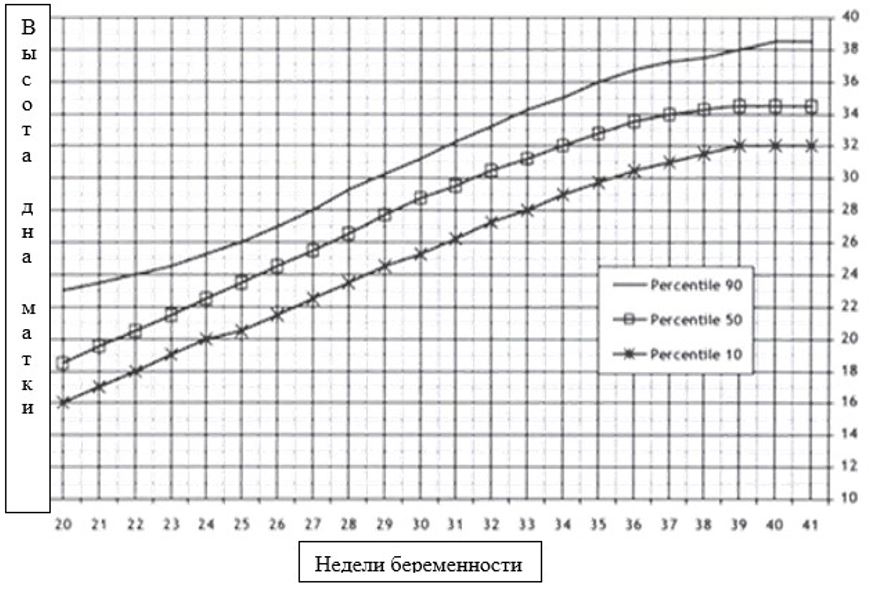       Результаты обследования      1. Общий анализ крови      2. Общий анализ мочи      3. Другие исследования      4. Обследование на инфекции      5. Пренатальный скрининг      6. Ультразвуковой скрининг      Консультации      Общее состояние      Подготовка к родам      Патронажные посещения      Патронаж педиатра      Патронаж соцработника (по показаниям)      Протокол обследования во время беременности (проверочный лист для медицинских работников)      * Гравидограмма заполняется с 20 недель беременности      ** при ИМТ ниже нормы при первой явке (до 12 недель), следует определить вес беременной в 30 недель      а при ИМТ выше нормы при первой явке (до 12 недель), следует исключить сахарный диабет      b женщины в 37 лет и старше; имеющие в анамнезе ВПР плода, невынашивание, кровнородственный брак      Протокол посещений во время беременности (заполняется медицинским персоналом)      Рост Вес ИМТ      Диагноз      Рекомендации      Ф.И.О. медицинского работника      Специальность      Дата следующего визита:      Подпись      Протокол посещений во время беременности (заполняется медицинским персоналом)      Рост Вес ИМТ      Диагноз      Рекомендации      Ф.И.О. медицинского работника      Специальность      Дата следующего визита:      Подпись      Протокол посещений во время беременности (заполняется медицинским персоналом)      Рост Вес ИМТ      Диагноз      Рекомендации      Ф.И.О. медицинского работника      Специальность      Дата следующего визита:      Подпись      Протокол посещений во время беременности (заполняется медицинским персоналом)      Рост Вес ИМТ      Диагноз      Рекомендации      Ф.И.О. медицинского работника      Специальность      Дата следующего визита:      Подпись      Протокол посещений во время беременности (заполняется медицинским персоналом)      Рост Вес ИМТ      Диагноз      Рекомендации      Ф.И.О. медицинского работника      Специальность      Дата следующего визита:      Подпись      Протокол посещений во время беременности (заполняется медицинским персоналом)      Рост Вес ИМТ      Диагноз      Рекомендации      Ф.И.О. медицинского работника      Специальность      Дата следующего визита:      Подпись      Протокол посещений во время беременности (заполняется медицинским персоналом)      Рост Вес ИМТ      Диагноз      Рекомендации      Ф.И.О. медицинского работника      Специальность      Дата следующего визита:      Подпись      Протокол посещений во время беременности (заполняется медицинским персоналом)      Рост Вес ИМТ      Диагноз      Рекомендации      Ф.И.О. медицинского работника      Специальность      Дата следующего визита:      Подпись      Дневник самонаблюдения беременной      Сведения родильного дома, родильного отделения больницы о родильнице      Наблюдение за родильницей      Подпись врача      Подпись заведующего отделенияФорма № 049/у "Журнал регистрации аварийных ситуаций при проведении медицинских манипуляций"      Бланк отчета о профессиональном контакте с потенциально инфицированным материалом      Печать МО      Подписи представителей администрации МО      Дата заполнения "_____"___________20_______г.      Бланк информированного согласия на проведение постконтактной профилактики ВИЧ-инфекции      Я осведомлен (а) о том, что препараты: ____________________ предназначены для постконтактной профилактики ВИЧ-инфекции, основанной на рекомендациях ____________________________ и что необходимо строго соблюдать предписанный режим приема этих препаратов.      Я осведомлен (а) о том, что эффективность химиопрофилактики составляет менее 100%.      Я осведомлен (а) о том, что данные препараты могут вызвать побочные эффекты, в том числе головную боль, утомляемость, тошноту, рвоту, диарею.      Я осведомлен (а) о том, что ________________ снабдит меня запасом препаратов на 28 дней, и что мне необходимо в ближайшее время обратиться к моему лечащему врачу для обследования и лечения.      Дата ________________________________      Ф.И.О. (при его наличии)      Подпись_______________      Список сокращений формы № 049/у "Журнал регистрации аварийных ситуаций при проведении медицинских манипуляций":Форма № 050/у "Карта учета родившегося живым, мертворожденного и умершего ребенка в возрасте до 5 лет"      2. Фамилия* ____________ имя _________ отчество (при его наличии) _____________      3. ИИН _____________________________________________      7. Национальность***___________________________________________________      7. Дата рождения ___ число ___ месяц _____ год_____ время (час, минуты) _______      7.1 Место рождения:      11. Дата выписки (смерти) ____ дата ________ месяц _______ год ____________ время (час, минуты)      13. Место жительства*****: область/город республиканского значения _________________________________      район /город областного значения ____________________, населенный пункт _______________________,      домашний адрес ___________________________________________________________      14. Организация прикрепления _______________________________________________      15. Масса (вес) ребенка (мертворожденного) при рождении __________ г.      16. Рост ребенка (плода) при рождении ______ см.      17. Дата рождения матери: _____ дата __________ месяц __________ год      19. Ребенок родился при сроке беременности _____ полных недель.      20. Которые по счету роды ___________.      21. Который по счету родившийся ребенок у матери ______.      22. Которая по счету беременность ___________.      23. Место смерти:      область /город республиканского значения _________________________________,      район /город областного значения _________________________________________,      населенный пункт ____________________________ __________________________,      медицинская организация ________________________________________________      _______________________________________________________________________      27. При наступлении смерти ребенка (мертворождения) в стационаре и родильном доме указать уровень регионализации перинатальной помощи МО: 1, 2, 3, 4.      28. Причина смерти по МКБ-10 умершего ребенка и мертворожденного******:      30. Наименование организации здравоохранения, выдавшей медицинское свидетельство о смерти:      ________________________________________________________________________________      31. Ф.И.О. (при его наличии) медицинского работника, выдавшего медицинское свидетельство о смерти:      ________________________________________________________________________________      Дата заполнения карты "_____" _______________ 20____ год      Ф.И.О. (при его наличии) оператора___________________________________________      дата ввода карты "_____" _____________ 20____ ____ год      Примечание:      * - для мертворожденных записывается фамилия матери, при невозможности установления матери - указывается как неизвестный;      ** - для случаев перинатальной смертности;      *** - национальность ребенка записывается при перинатальной смертности по национальности матери, в других случаях по устному заявлению родителей;      **** - при рождении в родильном доме указать уровень регионализации 1, 2, 3, 4 (республиканская клиника);      ***** - место жительства ребенка при перинатальной смертности записывается по месту жительства матери. Для жителей дальнего и ближнего зарубежья указывается только страна;      ****** - а) основное заболевание или состояние ребенка (плода), явившееся причиной смерти (указать одно заболевание),      b) другие заболевания или состояния у ребенка (плода),      c) основное заболевание или состояние матери (состояние последа), обусловившее причину смерти ребенка (плода),      d) другие заболевания матери (состояние последа), способствующие смерти ребенка (плода),      e) другие сопутствующие состояния;      ******* - предотвратимость смерти определяется экспертами МЗ РК. При наступлении смерти, если смерть была предотвратима или условно предотвратима, то указывается медицинская организация, на уровне которой смерть была предотвратима. Указывается несколько организаций.      Список сокращений формы № 050/у "Карта учета родившегося живым, мертворожденного и умершего ребенка в возрасте до 5 лет":Форма № 051/у "Карта учета материнской смертности"      3. Фамилия ___________ имя _________ отчество (при его наличии) _______________      4. Национальность _________________________________________________________      5. Дата рождения _____ число __________________ месяц ________ год      6. Возраст (полных лет) ____________________________      7. ИИН __________________________________________      10. Место жительства: область/город республиканского значения      _______________________________________________________________________________,      район/город областного значения __________________________________________________      населенный пункт ________________________________________________________,      домашний адрес ___________________________________________________________      11. Организация прикрепления _______________________________________________      12. Место смерти: область/город республиканского значения      _______________________________________________________________________________      район/ город областного значения ____________________________________________      населенный пункт ________________________________________________________.      13. Дата взятия на учет по беременности _____________________________________.      14. Организация, в которой состояла на учете по беременности ___________________      15. Дата родоразрешения, аборта _____ число _________________ месяц _________ год      16. Место родоразрешения, аборта, в т.ч. с учетом уровня регионализации:      17. Срок беременности _____ полных недель      20. Которая по счету беременность _______.      21. Которые по счету роды _____________.      23.1. При наступлении смерти в организациях родовспоможения указать уровень регионализации МО: 1, 2, 3, 4***      24.      25.      27. Наименование организации здравоохранения, выдавшей врачебное свидетельство о смерти:      _______________________________________________________________________      28. Ф.И.О. (при его наличии) медицинского работника, выдавшего врачебное свидетельство о смерти:      ______________________________________________________________________________      Дата заполнения карты "____" _______________ 20____ год      Ф.И.О. (при его наличии) оператора _______________________________      ________________________________      Дата ввода карты "____" ____________ 20____ год      Примечание:      а) болезнь или состояние, непосредственно приведшее к смерти, в части анамнеза, получала ли дородовую помощь, была ли у нее артериальная гипертензия, была ли у нее анемия, было ли у нее неправильное положение плода, было ли у нее ранее кесарево сечение, какой у нее ВИЧ статус;      b) патологические состояния, приведшие к возникновению непосредственной причины;      c) основная причина смерти;      d) прочие важные состояния, способствовавшие смерти, но не связанные с болезнью или патологическим состоянием, приведшим к ней, при направлении умершей направлена в другую организацию, указывается сколько времени в часах составило время в пути следования до направленной медицинской организации, также указывается получение умершей медицинской помощи или акушерского/хирургического вмешательства до наступления смерти, при этом указывается процедура или вмешательство.      **- предотвратимость смерти определяется экспертами МЗ РК. При предотвратимой или условно предотвратимой смерти указывается медицинская организация, на уровне которой смерть была предотвратима. Указывается несколько организаций.      ***- 4- цифровое определение республиканских клиник, научных центров, НИИ.      Список сокращений формы № 051/у "Карта учета материнской смертности":Формы медицинской учетной документации, используемые в амбулаторно - поликлинических организациях      Сноска. Формы медицинской учетной документации - в редакции приказа Министра здравоохранения РК от 23.11.2022 № ҚР ДСМ-136 (вводится в действие по истечении десяти календарных дней после дня его первого официального опубликования).Форма № 052/у "Медицинская карта амбулаторного пациента" № ____      Общая часть.      Паспортные данные      1. ИИН      2. Ф.И.О. (при его наличии)      3. Дата рождения дата месяц год      4. Пол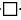       мужской      женский      5. Возраст      6. Национальность      7. Житель      города      села      8. Гражданство      9. Адрес проживания      10. Место работы/учебы/детского учреждения      Должность Образование      11. Наименование страховой компании, № страхового полиса      12. Тип возмещения      13. Социальный статус      14. Повод обращения      Минимальные медицинские данные:      1. Группа крови. резус-фактор.      2. Аллергические реакции. код наименование      3. Физиологическое состояние пациента (беременность)      4. Дата проведения и результат скрининга на наследственную патологию новорожденных (фенилкетонурия, врожденный гипотиреоз, аудиологический скрининг)      5. Вредные привычки и риски для здоровья (при наличии)      6. Профилактические мероприятия, в том числе профилактические прививки      7. История болезней и нарушений      8. Список текущих проблем со здоровьем      9. Динамическое наблюдение      10. Группа инвалидности      11. Список принимаемых в настоящее время лекарственных средств      12. Антропометрические данные      13. Оценка риска падения      14. Оценка боли      15. Коммуникационный менеджмент (язык общения, жилищно-бытовые условия)      16. Инструктаж пациента.      Идентфикатор, Ф.И.О. (при его наличии) врача      Идентфикатор, Ф.И.О. (при его наличии) среднего медицинского работника      Индивидуальный план работы с семьей в организациях ПМСП      Патронаж новорожденного (младенца) на дому* *в 1 месяц жизни новорожденного проводится 1 раз в 7 дней, после месяца 1 раз в месяц согласно Стандарта организации оказания педиатрической помощи      Задачи осмотра новорожденного:      1. удостовериться в нормальной адаптации после рождения      2. проверить на наличие опасных симптомов      3. оценить рост и развитие      4. проверить, нет ли врожденных пороков развития      Дата осмотра      Возраст: .      Температура      При рождении:      Вес: кг      Рост см      ИМТ      Окружность головы      см      Жалобы матери:      Оцените признаки опасности.      Анамнез.      Отягощенный анамнез:      да      нет      Оцените функцию черепно-мозговых нервов (движения языка, движения глаз, наличие глоточного рефлекса);      Проверьте рефлексы (на симметричность): Поисковый; Сосательный; Хватательный; Моро; Автоматической походки      Осмотр лица: (симметричность, признаки дизморфизма, реакция зрачков на свет, размер, форма, состояние роговицы)      Кожа: (в норме розовая или интенсивно розовая)      Слизистые ротовой полости ________ конъюнктивы ______________      Мышечный тонус _______________________________ (в норме гипертонус верхних и нижних конечностей и гипотонус туловища и шеи; руки и ноги ребенка согнуты и прижаты к туловищу, кисти сжаты в кулачок "флексорная поза")      Видимые врожденные пороки      Костная система __________________________________________________________      форма головы _____________________швы ____________________________________      большой родничок ____________________      малый родничок___________________________      оцените суставы: ___________________________________ движения, размер, симметричность, нет ли повреждения плечевого сплетения, ключицы на предмет перелома; нет ли врожденного вывиха бедра, деформация стопы      Органы дыхания: _____________________________________      Частота дыхания (ЧД ) _____________ (в норме 30 - 60/мин)      Органы ССС: частота сердечных сокращений (ЧСС)_______ (в норме более 100 /мин);      Сердечный ритм ________________________; Сердечные шумы _______________;      Пальпация бедренного пульса_______________________ (в норме симметрично с      двух сторон)      Органы пищеварения: живот ____________Печень____________ Селезенка ______      Половые органы (грыжи, признаки половой двойственности) ____________________      Пуповина_______________________________________________________      (пуповинный остаток начинает спадаться в первые сутки после рождения, затем      подсыхает и отпадает обычно после 7-10 дня, не требует дополнительной обработки      при условии содержания в чистоте)      Мочеиспускание _________________ (в норме частота не менее 6 раз при адекватном      вскармливании);      Стул ______________________ (в норме золотисто-желтый, кашицеобразный, с      кисловатым запахом)      Определите, есть ли проблемы кормления, проблемы питания:      • Есть ли у Вас трудности при кормлении?      да      нет      • Ребенок кормится грудью?      да      нет      • Если Да, сколько раз за 24 часа? _______ раз      • Вы кормите грудью ночью?      да      нет      • Получает ли ребенок другую пищу или жидкости?      да      нет      • Если Да, как часто? ____________ раз в сутки и чем      Пользуетесь при кормлении: .      Если младенцу меньше 1 месяца, или если есть какие-либо трудности при кормлении (трудности с грудным вскармливанием; если он/она кормится грудью менее 8 раз в сутки; получает другие виды пищи или жидкости; или имеет низкий вес для своего возраста):      Оцените кормление грудью:      Кормился ли младенец грудью в течение последнего часа?      Если младенца не кормили в течение последнего часа, попросите мать приложить его к груди. Наблюдайте за кормлением 4 минуты.      • Способен ли ребенок брать грудь? Для проверки прикладывания посмотрите на:      - Подбородок касается груди      да      нет      - Рот широко раскрыт      да      нет      - Нижняя губа вывернута наружу      да      нет      - Большая часть ареолы видна сверху, а не снизу рта      да      нет      • Эффективно ли сосет младенец (делает медленные глубокие сосательные движения с паузами)? .      - Ищите язвы или белые пятна во рту (молочница)      да      нет      Оцените уход в целях развития:      - Как Вы играете с Вашим ребенком?      - Как Вы общаетесь с Вашим ребенком?      Проблемы развития      Проверьте прививочный статус младенца:      Подчеркните прививки, которые ребенок получает сегодня:      Гепатит В 1- 0      БЦЖ__________      Визит для следующей прививки      ОЦЕНКА УХОДА: Наличие детской кроватки, предметов ухода, одежды ребенка      Гигиена помещения (регулярность влажной уборки, курение в комнате, светлое, теплое помещение - t не менее 25 °С)      Гигиена ребенка      Проблемы ухода      Оценка здоровья матери:      1. Осмотр молочных желез:      Проблемы      2. Симптомы послеродовой депрессии (обращать внимание при каждом визите):      Советы по ведению послеродовой депрессии:      1. позаботиться о ребенке, отложив другие виды деятельности      2. рассказать членам семьи, о том, что происходит с ней      3. создать атмосферу, при которой ребенок будет в центре внимания      4. чаще прикасаться к ребенку      5. думать о ребенке      6. чаще выходить на улицу и двигаться      7. хорошо питаться      8. заботиться о себе      9. вести дневник      10. если эти меры не помогают, обратиться к соответствующему специалисту      Заключение:      Рекомендации:      Идентфикатор/Ф.И.О. (при его наличии) врача      Идентфикатор/Ф.И.О. (при его наличии) среднего медицинского работника      Оценка развития ребенка на приеме врачом и среднего медицинского работника* *До года ведется ежемесячно, после года до согласно Стандарта организации оказания педиатрической помощи      Дата осмотра      Возраст:      Температура      Вес г.      Рост см.      ИМТ      Окружность головы      см      Оцените физическое развитие, используя графики:      Жалобы матери:      Осмотр ребенка:      Кожа: Пуповина      Слизистые ротовой полости      Зев      Конъюнктивы      Большой родничок      Органы дыхания:      Частота дыхания      Органы ССС: частота сердечных сокращений (ЧСС)      Сердечный ритм;      Сердечные шумы;      Органы пищеварения: живот      печень      селезенка      Мочеиспускание; Стул      Диагноз:      Определите, есть ли проблемы кормления проблемы питания      • Есть ли у Вас трудности при кормлении?      да      нет      • Ребенок кормится грудью?      да      нет      • Если Да, сколько раз за 24 часа? _______ раз      • Вы кормите грудью ночью?      да      нет      • Получает ли ребенок другую пищу или жидкости?      да      нет      • Если Да, как часто? ____________ раз в сутки и чем пользуетесь при кормлении: .      Если младенцу меньше 1 месяца, или если есть какие-либо трудности при кормлении (трудности с грудным вскармливанием; если он/она кормится грудью менее 8 раз в сутки; получает другие виды пищи или жидкости; или имеет низкий вес для своего возраста)      Если младенцу больше 6 месяцев:      1. Сколько основных приемов пищи для ПРИКОРМА в день? _______________      2. Сколько перекусов за день? __________________      3. Ценность перекусов: Питательная ______ Непитательная_______      4. Какое количество пищи съедает за один прием? ____________ мл.      5. Какова густота пищи? Густая ______ Негустая ______      6. На прошлой неделе ребенок ел:      7. Мясо/рыбу/субпродукты Да ____ Нет ____ сколько дней ____      8. Бобовые Да ____ Нет ____ сколько дней ____      9. Темно-зеленые и желтые овощи и фрукты Да ____ Нет ____ сколько дней      10. Даете ли Вы ребенку чай? Да ____ Нет ____      11. Чем Вы пользуетесь при кормлении: ____ бутылочкой ____ чашкой и ложкой ____      Проверьте прививочный статус:      Подчеркните прививки, которые нужно сделать сегодня      Гепатит В 1- 0      БЦЖ      АКДС 1+hib 1      Гепатит В 2      ОПВ-1      АКДС 2+ hib 2      Гепатит В 3      ОПВ-2      АКДС 3+ hib 3      ОПВ-3      ОПВ-0      Корь + краснуха + паротит      АКДС ревакцинация      HIB ревакцинация      Визит для следующей прививки      Профилактика рахита: неспецифическая (достаточная инсоляция во время прогулок), специфическая профилактика витамином Д (по показаниям) Доза ____ длительность      Психомоторное развитие:      До=      Др=      Ра=      Рп=      Н=      Э=      Оценка ухода в целях развития      Как Вы играете с ребенком?      Как Вы общаетесь с ребенком?      Не отстает      Отстает на ___________эпикризный срок      Проблемы ухода для развития      Оценка ухода:      1. Знает правила ухода ха пациентом ребенком и когда необходимо обратиться к медицинскому работнику      2. Выполняет рекомендации по питанию, развитию и уходу за ребенком согласно данным рекомендациям      3. Знает ли мать признаки опасности: .      Проблемы ухода      Признаки жестокого обращения с ребенком:      физическое насилие, пренебрежение, физическая и эмоциональная заброшенность      ☐      да      ☐ нет      Тревожные признаки, требующие специализированной помощи      - Возможная глухота или проблемы со зрением      - Ребенок не вступает в контакт.      - Затруднения в удерживании равновесия при ходьбе.      - Непонятные изменения в поведении ребенка, наличие следов физического насилия (особенно, если ребенок находится под присмотром других лиц)      - Плохой аппетит.      Проблемы      При выявлении тревожных признаков направить на консультацию узкого специалиста для выбора и обеспечения специализированной помощи (психолог, логопед)      Оценка питания и здоровья матери:      Консультирование по вопросам планирования семьи (лактационная аменорея, презервативы, ВМС)      Проблемы      Заключение:      Рекомендации:      - Практика исключительно грудного вскармливания.      - Оптимальное питание матери.      - Психосоциальное и моторное развитие соответственно возрасту (Памятка Матери).      - Массаж и гимнастика соответственно возрасту.      - Ежедневные прогулки (1-2 раза в день) с достаточной инсоляцией, по показаниям специфическая профилактика витамином Д      - Правила поведения и уход при болезни ребенка (опасные признаки и когда необходимо обратиться за помощью, режим кормления и питья).      - Вакцинация (своевременность проведения, возможные реакции на прививку и поведение родителей, от каких инфекций защищают прививки)      - Безопасная среда и поведение родителей для профилактики травматизма и несчастного случая.      - Активное привлечение отца к уходу в целях развития ребенка.      - Ежемесячный осмотр на приеме у врача      - Консультация узких специалистов и лабораторных исследований по показаниям      - Другое      Идентфикатор/Ф.И.О. (при его наличии) врача      Идентфикатор/Ф.И.О. (при его наличии) среднего медицинского работника      Консультация специалиста      1. Дата и время осмотра      2. Вид консультации      3. Интерпретация результатов лабораторных анализов, дополнительных исследований      4. Диагноз код наименование.      5. Назначение необходимых услуг и лекарственных средств      6. Идентификатор врача, Ф.И.О. (при его наличии)      При наличии:      7. Записи консилиумов (содержат согласованную позицию по диагнозу, рекомендации обследованию и лечению. При особой позиции одного из участников консилиума, его мнение также регистрируется)      Протокол операции/процедуры/афереза      1. Дата и время      2. Показания к операции/процедуры/афереза      3. Клинический Диагноз      4. Анестезиологическое пособие      5. Протокол операции включая, как минимум:      5.1 Дату и время начала и окончания операции/процедуры/афереза      5.2 Течение (описание) операции/процедуры/афереза, включая технику выполнения      5.3 Участие консультантов во время операции/процедуры/афереза, рекомендации.      5.4 Проведение дополнительных методов исследования и лабораторных исследований      5.5 Исход операции, осложнения во время операции (если не было, необходимо указать "осложнений во время операции/процедуры/афереза не было")      5.6 Количество кровопотери (мл)      5.7 Код и наименование операции/процедуры/афереза      5.8 Диагноз после операции/процедуры/афереза      5.9 Рекомендации      5.10 Идентификатор и Ф.И.О. (при его наличии) оперирующего врача, ассистентов, анестезиолога и СМР      Динамическое (диспансерное) наблюдение пациента      1. Дата и время осмотра      2. Диагноз, согласно которого пациент подлежит динамическому (диспансерному) наблюдению код наименование.;      3. Период действия плана наблюдения по диагнозу:      Дата начала Дата окончания      4. План наблюдения:      Услуга (из тарификатора):      Планируемая дата проведения:      Дата выполнения:      5. Рекомендации:      Лист профилактических мероприятий      1. Дата и время осмотра      2. Услуга*. (из тарификатора);      3. Осмотр специалиста, Ф.И.О. (при его наличии), идентификатор ID Ф.И.О. (при его наличии);      4. Проведенные диагностические исследования;      5. Проведенные инструментальные исследования;      6. Вакцинация:      Наименование заболевания, против которого применена вакцина (МКБ10)      Страна производитель (Справочник стран)      Номер партии      Номер серии      Название препарата вакцины, анатоксина и прочие.      Способ применения: .      Дозировка      ед.изм.      Дата и время прививки      Побочная реакция или нежелательное явление      Классификатор побочной / нежелательной реакции      Протокол диагностических исследований/услуг      1. Дата и время проведения      2. Наименование услуги из тарификатора.      3. Данные описания проведенного исследования      4. Заключение      4. Идентификатор и Ф.И.О. (при его наличии) медицинского работника      Карта медицинского осмотра при обращении (поступлении) в организацию здравоохранения, оказывающую медицинскую помощь в амбулаторных условиях, по поводу получения телесных повреждений и (или) психологического воздействия в результате жестокого обращения      Дата и время обращения      Паспортные данные      1. ИИН      2. Ф.И.О. (при его наличии)      3. Дата рождения: число, месяц, год      4. Полмужскойженский
      5. Возраст      6. Национальность      7. Жительгородасела
      8. Гражданство, адрес проживания      9. Место работы и (или) учебы и (или) детского учреждения      Должность Образование      10. Наименование страховой компании, № страхового полиса      11. Тип возмещения      12. Социальный статус      13. Повод обращения: телесное повреждение и (или) психологическое воздействие (подчеркнуть)      14. Жалобы      15. Анамнез:      указать сведения: о случае применения физического и (или) психологического насилия с указанием времени и даты; о применении оружия и (или) предметов, использованных в качестве оружия.      16. Описание телесных повреждений:      Описание ссадины      1. Точная анатомическая локализация      2. Форма: линейная, округлая, овальная, неправильная овальная, треугольная      3. Направление: вертикальное, горизонтальное, косо-вертикальное в направлении сверху вниз, слева направо;
      4. Размеры (длина ХХХ, ширина в ХХХ см);      5. Состояние дна либо покрывающей корочки - влажная, западает по отношению к уровню окружающей кожи; на уровне окружающей кожи; выше уровня окружающей кожи, отпадает по периферии, участок гиперпигментациигипопигментации      6. Особенности состояния окружающих мягких тканей: припухлость, гиперемированы, с наложением крови, почвы      Описание кровоподтека      1. Точная анатомическая локализация      2. Форма: линейная, округлая, овальная, неправильная овальная, треугольная,
      3. Направление: вертикальное, горизонтальное, косо-вертикальное в направлении сверху вниз, слева направо;
      4. Размеры (длина ХХХ, ширина ХХХ в см);      5. Цвет кровоподтека - красно-багровый, синюшно- фиолетовый, бурый, зеленоватый, желтый;
      6. Особенности состояния окружающих мягких тканей: припухлость, гиперемированы, с наложением крови, почвы.
      Описание раны      1. Точная анатомическая локализация      2. Форма и размеры раны при зиянии и сближении краев: линейная, веретенообразная;
      3. Характер и особенности дефекта ткани: наличие дефекта "минус-ткань";
      4. Особенности краев: осадненность, кровоподтечность, отслоенность, загрязненность, инородные включения;
      5. Рельеф скошенности стенок: ровные, гладкие, располагаются отвесноодна стенка скошена, а другая подрыта;
      6. Осадненность концов;
      7. Особенности дна: наличие межтканевых соединительно-тканных перемычек, повреждений мышц, костей;
      8. Особенности повреждения волос в области раны; поперечно или косопоперечно пересечены в начальной и средней трети раны, в конечном отрезке волосас вывороченными луковицами.
      9. Особенности микрорельефа на плоскости разреза, разруба, распила хряща, кости: ровный, не ровный, зазубренный.
      Описание перелома (открытый)      1. Точная анатомическая локализация;      2. Форма линейная, неправильная, многооскольчатая      3. Размеры ХХХсм,      4. Направление линий перелома (трещин) вертикальное, горизонтальное, косо-вертикальное в направлении сверху вниз, слева направо;
      5. Размеры, ориентировка свободных отломков, дефектов, сколов кости и вдавлений      6. Особенности повреждения позвоночника: локализация и свойства кровоизлияний в окружающих позвоночник тканях, переломов тел, дужек и отростков позвонков, характер их смещения, повреждений связочного аппарата, межпозвонковых дисков, над- и подоболочечных кровоизлияний, спинного мозга.      Схема анатомической локализации      Схема мужчина      Исполняющий обязанности
Министра здравоохранения Республики КазахстанА. ҒиниятФ.И.О. (при его наличии) родственникаКем приходитсяТелефонСкачатьДо ГД1 час2 часа3 часа4 часапосле ГДАДСкачатьНаименование препаратаЕд. из.КоличествоСкачатьКровьКреатинин (мкмоль/л)Мочевина (ммоль/л)Глюкоза (ммоль/л)Фосфор (ммоль/л)0 минут120 минут240 минутДиализатКреатинин (мкмоль/л)Мочевина (ммоль/л)Глюкоза (ммоль/л)Фосфор(ммоль/л)ночнойсвежий0 минут30 минут60 минут120 минут180 минут240 минутСкачатьКровьКреатининГлюкозаСкоррегированный креатининКровь 2-х часоваяДиализатКреатининГлюкозаСкоррегированный креатининD/PD/D0Диализат 0 часовой0 часовойДиализат 2х часовой2х часовойДиализат 4х часовой4х часовойСкачатьТранспортная категория4х часовой D/P креатинина4х часовой D/D0 глюкозыБыстрый0,81 – 1,030,12 – 0,25Среднебыстрый0,65 – 0,800,26 – 0,37Среднемедленный0,50 – 0,640,37 – 0,48Медленный0,34 – 0,490,49 – 0,61СкачатьМочевина ммоль/лКреатинин мкмоль/лГлюкоза ммоль/лАльбумин г/лСкачатьМочевинаМмоль/лКреатининМкмоль/лVol inmlVol outmlNet volmlДиализатМочаСкачатьmodalityCCr Total NormL/week/1.73m2Total KT/VFluid removalLeGFRml/minAlbuming/dlСкачатьnPCRg/kg/dayBSAm2eTBWLTransport type4-hr CRT D/PAgeСкачатьДатаДатаДата123456789количество мешков Дианил за сутки1,36%5,0 лколичество мешков Дианил за сутки2,27%5,0 лколичество мешков Дианил за сутки3,86%5,0 лколичество мешков Физионил за сутки1,36%2,0 лколичество мешков Физионил за сутки2,27%2,0 лЭкстранилЭкстранил2,0 лНутринилНутринил2,0 лКоличество циклов АПДКоличество циклов АПДКоличество циклов АПДОбщее время АПДОбщее время АПДОбщее время АПДОбщий объем заливаОбщий объем заливаОбщий объем заливаВремя экспозиции АПД(1 цикл)Время экспозиции АПД(1 цикл)Время экспозиции АПД(1 цикл)Объем разового залива на АПДОбъем разового залива на АПДОбъем разового залива на АПДОбъем разового дневного заливаОбъем разового дневного заливаОбъем разового дневного заливаОбъем начального дренированияОбъем начального дренированияОбъем начального дренированияУФ на АПДУФ на АПДУФ на АПДОбщая УФ (АПД+дневной залив)Общая УФ (АПД+дневной залив)Общая УФ (АПД+дневной залив)"Сухой" вес утром после АПД (без залитого диализата)"Сухой" вес утром после АПД (без залитого диализата)"Сухой" вес утром после АПД (без залитого диализата)АДперед подключением (вечер)перед подключением (вечер)АДпосле отключения (утро)после отключения (утро)Общий объем мочи на утро (за предыдущие сутки)Общий объем мочи на утро (за предыдущие сутки)Общий объем мочи на утро (за предыдущие сутки)ПодписьСкачать14-hr CRT4 часовой катетер-ассоциированный тромбоз (Catheter-Related Thrombosis)2AgeВозраст3AlbuminАльбумин4BSAПлощадь поверхности тела (body surface area)5BSAПлощадь поверхности тела в м26BWВес пациента7CCrОчищение креатинина (creatinine clearance)8Creatinine clearanceОчищение креатинина9Dialysate Urea ClearanceДиализированный продукт10eGFR (epidermal growth factor receptor)Рецептор эпидермального фактора роста11Fluid removalОтвод жидкости12IDИдентификатор (электронная цифровая попись, QR код (считываемая машиной оптическая метка), или уникальный признак, позволяющий отличать его)13ModalityСпособ воздействия14Net volЧистый объем, милилитры15Normalized CrClНормализованное очищение креатинина16nPCR, NPCRСТСКБ - стандартизованная скорость катаболизма белков (normalized protein catabolic rate)17РЕТтест перитонеального равновесия (peritoneal equilibration test)18Residual Urea ClearanceОставшееся время очищения мочевины19Total KT/VУравновешенное очищение мочевины, умноженный на время и стандартизованный по общему объему воды тела - объему распределения мочевины20Transport typeТип транспортировки21Urea ClearanceОчищение мочевины22Urea Generation RateСкорость формирования мочевины23Vol in mlВлито, милилитры24Vol out mlВылито, милилитры25АПДАвтоматический перитонеальный диализ26ГДГемодиализ27ИИНИндивидуальный идентификационный номер28ИУФИзолированная ультрафильтрация29МКСПМедицинская карта стационарного пациента30МОМедицинская организация31ПДПеритонеальный диализ32УФУльтрафильтрация33Ф.И.О. (при его наличии)Фамилия, имя, отчество (при его наличии)34ФКФактор коррекцииСкачатьдата выдачи цитостатика для разведенияФ.И.О. (при его наличии) и подпись выдавшего лицакол-водата разведениянаименование отделений, направивших заявки на разведение цитостатикарасход (мг, количество фл/амп)общий остаток цитостатикадоза утилизируемого остатка (мг, количество фл/амп)время вскрытия флакона/ампулы, срок и температура хранения остатка цитостатика по инструкцииФ.И.О. (при его наличии) разводившего12345678910Скачать№ п/пдата№ заявкиотделение№ истории болезни пациентаФ.И.О. (при его наличии) пациентаФ.И.О. (при его наличии) лечащего врачаНаименование назначаемого цитостатика (МНН), доза12345678СкачатьР/c № п/пДатаФ.И.О. (при его наличии) врача, направившего пациентаФ.И.О. (при его наличии) пациентаИИНДата рожденияАдрес пациентаМесто работы (название предприятия и цеха, организации)Профессия (выполняемая работа, должность)123456789СкачатьДиагноз или повод, по которому пациент представлен на ВКК№ листа о временной нетрудоспособностиЧисло дней нетрудоспособности по данному диагнозуЗаключение комиссии (диагноз, направление на спец. лечение, перемена работы, число дней продления листа о временной нетрудоспособности, дата направления на МСЭ, заключение МСЭ)Идентификатор члена комиссииПримечания101112131415Скачать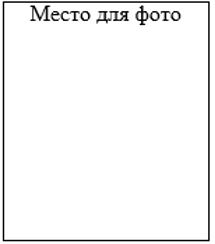 Форма № 028/у "Медицинское заключение о состоянии здоровья иностранца, лица без гражданства, мигранта, трудящегося-мигранта
(в том числе из государства-члена ЕАЭС)
№_______" (наименование учреждения (организации), выдавшего заключение)Скачать№ п/п№ листа о временной нетрудоспособности, выданного данной мед. организацией№ листа о временной нетрудоспособности, выданного данной мед. организацией№ листа о временной нетрудоспособности, выданного данной мед. организацией№ листа о временной нетрудоспособности, выданного другой медицинской организацией№ листа о временной нетрудоспособности, выданного другой медицинской организацией№ листа о временной нетрудоспособности, выданного другой медицинской организациейИИН пациентаДата рожденияДата рожденияАдрес пациентаМесто работы и должность№ п/ппервыйпродолжениепродолжениепервыйпервыйпродолжениеИИН пациентаДата рожденияДата рожденияАдрес пациентаМесто работы и должность123344567789ДиагнозыДиагнозыФ.И.О. врачаФ.И.О. врачаФ.И.О. врачаФ.И.О. врачаОсвобожден от работыВсего календарных дней освобождения от работыВсего календарных дней освобождения от работыОтметка о направлении пациента в другие лечебные организацииОтметка о направлении пациента в другие лечебные организацииОтметка о направлении пациента в другие лечебные организациипервичныйзаключительныйвыдавшего лист о временной нетрудоспособностизакончившего лист о временной нетрудоспособностизакончившего лист о временной нетрудоспособностис какого числапо какое число101112131314151616171717СкачатьСкачатьСкачать№ п/пДатаКоличество времениВид мероприятияТемаОхват слушателейКоличество слушателей1234567Скачать№ листа или справки о временной нетрудоспособностис __ _____
20 ___ годапо ___ __
20__ годаЧисло календарных дней нетрудоспособностиКод по МКБ-10Всего календарных днейСкачать1IDИдентификатор (ЭЦП, QR код (считываемая машиной оптическая метка), или уникальный признак, позволяющий отличать его)2РПНРегистр прикрепленного населения3БМГБаза мобильных граждан4АДАртериальное давление5ЧССЧастота сердечных сокращений6ЧДДЧастота дыхательных движений7ВККВрачебно-консультативная комиссия8ИИНИндивидуальный идентификационный номер9ИПРИндивидуальная программа реабилитации10МСЭМедико-социальная экспертиза11МОМедицинская организация12Отдел МСЭОтдел медико-социальной экспертизы13Отдел МК МСЭОтдел методологии и контроля МСЭ14Ф.И.О. (при его наличии)Фамилия, имя, отчество (при его наличии)15ЭЦПЭлектронная цифровая подпись16УОТУтрата общей трудоспособности17УПТУтрата профессиональной трудоспособности18МКБМеждународная классификация болезней19QR код (Quick Response code)Код быстрого откликаСкачатьР/с№ №п/пДатаФ.И.О. (при его наличии).ИИНДата рождения, возрастДомашний адрес и телефонМесто работыГруппа инвалидности/Ребенок с инвалидностью12345678СкачатьКлинический диагнозТип освидетельствования первичное (1) повторное (2)Группа инвалидности /Ребенок с инвалидностью (1) Группа снята (2) Продлен больничный лист (3)Реабилитация Круглосуточный стационар (1) Дневной стационар в поликлинике (2) Амбулатория (3) Санаторно – курортное лечение (4) Стационар на дому (5) Реконструктивная хирургия (6)Результат медицинской реабилитации Неисполнение (1) Незавершенное (частичное) (2) Полное (3) Улучшение(4) Выздоровление (5) Ухудшение (6) Без динамики (7)Умерло лиц с инвалидностью91011121314СкачатьНаименование профиля (указать все профили реабилитации пациента)До реабилитации
(в баллах)До реабилитации
(в баллах)После реабилитации
(в баллах)После реабилитации
(в баллах)Наименование профиля (указать все профили реабилитации пациента)Код критерия МКФ bКод критерия МКФ dКод критерия МКФ bКод критерия МКФ dСкачатьНаименование профиля (указать все профили реабилитации пациента)Прогноз *Потенциал **СкачатьНаименование профиля (указать все профили реабилитации пациента)Номер этапа реабилитацииУровень проведения (амбулаторный,
стационарный)СкачатьТип реабилитации***Дата проведенияНаименование проведенного мероприятияПримечаниеПланируемые мероприятия с указанием периодичности и длительности проведенияСкачать№IDИдентификатор (электронная цифровая подпись, QR код (считываемая машиной оптическая метка), или уникальный признак, позволяющий отличать его)1ВККВрачебно-консультативная комиссия2ИИНИндивидуальный идентификационный номер3ИПРИндивидуальная программа реабилитации4ЭЦПЭлектронная цифровая подпись5МКБМеждународная классификация болезней6МКФМеждународная классификация функционирования7МКФ bФункции организма пациента8МКФ dАктивность и участие в обеспечении самого себяСкачать1ИИНИндивидуальный идентификационный номер2МОМедицинская организация3Ф.И.О. (при его наличии)Фамилия, имя, отчество (при его наличии)СкачатьКонтрольный талон к справке о временной нетрудоспособности при заболеваниях вследствие опьянения или действий, связанных с опьянением, злоупотреблением алкоголя №_____________
Выдана
Индивидуальный идентификационный номер
Фамилия, имя, отчество (при его наличии)
Дата рождения
Пол
Место работы
Наименование предприятия, организации, хозяйства
Диагноз
Заключительный диагноз
Вид нетрудоспособности (заболевание, несчастный случай на производстве или в быту)
Освобожден от работы с дд/мм/гг по дд/мм/гг
Фамилия врача, выдавшего справку
Идентификатор врача
Приступить к работе (число и месяц)
Должность, фамилия и идентификатор врача
(идентификатор лечебной организации)Форма № 036/у "СПРАВКА о временной нетрудоспособности при заболеваниях вследствие опьянения или действий, связанных с опьянением, злоупотреблением алкоголя или наркотической интоксикацией №______________"Выдана
Индивидуальный идентификационный номер
Фамилия, имя, отчество (при его наличии)
Дата рождения
Пол
Место работы
Наименование предприятия, организации, хозяйства
Диагноз
Заключительный диагноз
Вид нетрудоспособности (заболевание, несчастный случай на производстве или в быту)
Режим направлен на МСЭ (ВТЭ), дата и время
Находился в стационаре с дд/мм/гг по дд/мм/гг
Идентификатор врача
Освидетельствован МСЭ (ВТЭ), дата и время
Заключение МСЭ (ВТЭ)
Перевести временно на другую работу с ___________ по _________
(Идентификатор МСЭ (ВТЭ)
Идентификатор главного врача
Идентификатор председателяСкачатьКонтрольный талон к справке
№________
Дата выдачи
Индивидуальный идентификационный номе
Фамилия, имя, отчество (при его наличии)
Наименование учебного заведения, детской дошкольной организации
Диагноз заболевания
Освобожден с ___________ по _________
Освобождение продлено: с ___________ по _________
Фамилия, идентификатор врача, выдающего справкуФорма № 037/у "Справка №__________ о временной нетрудоспособности студента, учащегося колледжа, профессионально-технического училища, о болезни, карантине и прочих причинах отсутствия ребенка, посещающего школу, детскую дошкольную организацию (нужное подчеркнуть)"Дата выдачи
Студенту, учащемуся, ребенку, посещающему дошкольную организацию (нужное подчеркнуть)
Название учебного заведения, дошкольной организации
Индивидуальный идентификационный номер
Фамилия, имя, отчество (при его наличии)
Дата рождения (год, месяц, для детей до 1 года-день)
Диагноз заболевания (прочие причины отсутствия)
Наличие контакта с инфекционными пациентами (нет, да, какими)
нужное подчеркнуть, вписать
освобожден от занятий, посещений детской дошкольной организации с дд/мм/гг по дд/мм/гг
Идентификатор медицинской организации
Идентификатор врача поликлиникиСкачатьКонтрольный талон к справке
№________
Дата выдачи
Индивидуальный идентификационный номер
Фамилия, имя, отчество (при его наличии)
Дата рождения
Место службы, работы
Диагноз заболевания (прочие причины освобождения)
Освобожден) с дд/мм/гг по дд/мм/гг
Освобождение продлено: с дд/мм/гг по дд/мм/гг
Фамилия, идентификатор врача, выдающего справку
Примечание:
Контрольные талоны служат для учета выданных справок.Форма № 038/у "Справка №______ о временной нетрудоспособности"Причины освобождения: 1. проведение инвазивных методов обследования, 2. ортопедическое протезирование в стационарных условиях, 3. долечивание в санаторно-курортных организациях, 4. усыновление (удочерение) новорожденного ребенка (детей), 5. по уходу за пациентом родственником, 6. карантин, 7. наличие признаков нетрудоспособности до конца смены (выдается медицинскими работниками медицинских пунктов предприятий и организаций) (нужное подчеркнуть)
Дата выдачи
Индивидуальный идентификационный номер
Фамилия, имя, отчество (при его наличии)
Дата рождения
Адрес проживания
Место службы, работы
Профессия, должность
Диагноз заболевания (прочие причины освобождения))
Наличие контакта с инфекционными пациентами (нет, да, какими)
(подчеркнуть, вписать)
Освобождение от работы 
Приступить к работе с дд/мм/гг
Идентификатор медицинской организацииСкачать20_____ год
"____"________Скачать№ п/пДата поступленияФ.И.О. (при его наличии)Ф.И.О. (при его наличии)ИИНПолДата рождения (год, месяц, число)Кем, когда, на каком языке вынесено постановление о производстве экспертизыКем, когда, на каком языке вынесено постановление о производстве экспертизыКем, когда, на каком языке вынесено постановление о производстве экспертизыХарактеристика лица, подлежащего судебно-психиатрической экспертизе (подследственный, осужденный по гражданским делам)Характеристика лица, подлежащего судебно-психиатрической экспертизе (подследственный, осужденный по гражданским делам)Статья
УК РК
(ГК РК)По данному делу экспертиза первичная, повторная, дополнительная123345677788910Дата комиссииДата комиссииДата комиссииФ.И.О. (при его наличии) СПЭК: Председатель, члены, докладчикФ.И.О. (при его наличии) СПЭК: Председатель, члены, докладчикФ.И.О. (при его наличии) СПЭК: Председатель, члены, докладчик№ актаДиагнозЗаключение (на каком языке)Рекомендованные медицинские мерыРекомендованные медицинские мерыКуда направлено лицо, подлежащее судебно-психиатрической экспертизеДата выписки из стационараОбщий срок проведения экспертизы (АСПЭК, ССПЭК)1111111212121314151616171819Скачать1. Регистрационный номер картыРНКСкачатьСкачатьa) основной:b) сопутствующий:c) осложнения:Скачать1. Результаты патологоанатомического вскрытия или судебно-медицинской экспертизы1. Результаты патологоанатомического вскрытия или судебно-медицинской экспертизы1. Результаты патологоанатомического вскрытия или судебно-медицинской экспертизы1. Результаты патологоанатомического вскрытия или судебно-медицинской экспертизы1. Результаты патологоанатомического вскрытия или судебно-медицинской экспертизы1. Результаты патологоанатомического вскрытия или судебно-медицинской экспертизы1. Результаты патологоанатомического вскрытия или судебно-медицинской экспертизы1. Результаты патологоанатомического вскрытия или судебно-медицинской экспертизыИсследование операционного и биопсийного материала)Исследование операционного и биопсийного материала)Патолого-анатомический или судебно- медицинский диагноз/код по МКБ-10Патолого-анатомический или судебно- медицинский диагноз/код по МКБ-10Патолого-анатомический или судебно- медицинский диагноз/код по МКБ-10Патолого-анатомический или судебно- медицинский диагноз/код по МКБ-10совпадение клинического и патолого-анатомического судебно-медицинского диагнозовсовпадение клинического и патолого-анатомического судебно-медицинского диагнозовРасхождение клинического и патологоанатомического (судебно-медицинского) диагнозовЯтрогенияI категорияII категорияIII категорияI категорияII категорияIII категорияКлинический диагнозГистологическое заключениеа. основной/(код)в. сопутствующий/(код)с. осложнения/(код)Скачать9. Причина смертиКод МКБ-10Код МКБ-10Код МКБ-10Код МКБ-10Код МКБ-10Дата (болезни)Дата (болезни)Дата (болезни)Дата (болезни)Дата (болезни)9. Причина смертиКод МКБ-10Код МКБ-10Код МКБ-10Код МКБ-10Код МКБ-10началоначалоначалоокончаниеокончание1) а) болезнь или состояние, непосредственно приведшее к смерти1) а) болезнь или состояние, непосредственно приведшее к смертиб) патологические состояния, приведшие к возникновению непосредственной причины) в) основная причина смерти указывается последней г) внешние причины при травмах и отравленияхСкачатьСкачать17. Причина смертиКод МКБ-10Дата (болезни)Дата (болезни)Дата (болезни)Дата (болезни)Дата (болезни)Дата (болезни)Дата (болезни)Дата (болезни)17. Причина смертиКод МКБ-10началоокончаниеокончаниеокончаниеокончаниеокончаниеокончаниеокончание1) а) болезнь или состояние, непосредственно приведшее к смерти1) а) болезнь или состояние, непосредственно приведшее к смертиб) патологические состояния, приведшие к возникновению непосредственной причиныб) патологические состояния, приведшие к возникновению непосредственной причины в) основная причина смерти указывается последней в) основная причина смерти указывается последней г) внешние причины при травмах и отравлениях г) внешние причины при травмах и отравленияхСкачатьФорма № 046/у "Медицинское свидетельство о перинатальной смерти № ______ (окончательное, предварительное, взамен предварительного № _________)"Дата выдачиФорма № 046/у "Медицинское свидетельство о перинатальной смерти № ______ (окончательное, предварительное, взамен предварительного № _________)"Дата выдачиМесто для шифра1. Фамилия, имя, отчество (при его наличии) умершего (мертворожденного)
2. Пол: муж. - 1 жен. - 2 не определен – 3 (подчеркнуть)
3. Дата рождения (мертворождения):______мин, ____ час, _____ число, ____ месяц, ________ год
4. Дата смерти: ______мин, ____ час, _____ число, ____ месяц, ________ год
5. Место смерти (мертворождения):
а) ______________ Республика, _____________ область/ ГРЗ ____________
район/ГОЗ/район в ГРЗ _______________________________ округ/поселковый
акимат /район в ГОЗ/акимат города районного значения ________________
Населенный пункт __________ (город -1, село – 2) __________________ ул., дом ______, кв. № ______
б) смерть (мертворождение) произошла: 1 - в стационаре - 1 (вписать)________________________,
2 – дома - 2, 3 - в другом месте - 3 (вписать): __________________________________
6. Фамилия, имя, отчество (при его наличии) матери
________________________________________________________________________
7. Дата рождения матери: _____ число, __________________ месяц, ________ год
8. Национальность _______________________________________________________
9. Семейное положение: никогда не состояла в браке - 1, состоит в браке - 2, вдова - 3, разведена - 4, неизвестно – 5
Для состоящих в браке: число, месяц, год заключения брака __________
Фамилия, имя, отчество (при его наличии) мужа
___________________________________________________________________________
(сведения заполнены на основании записей в свидетельстве о браке, со слов матери – нужное подчеркнуть)
10. Место постоянного жительства матери умершего ребенка (мертворожденного):
___________________Республика
_____________________ область/ ГРЗ
_____________________ район/ ГОЗ/район в ГРЗ.
_____________________ округ/поселковый акимат /район в ГОЗ/акимат города районного значения
_______________ населенный пункт ______________ улица, домі ______ , кв.№ ______
11. Образование матери: не имеет - 1, начальное - 2, основное среднее - 3, общее среднее – 4,
среднее специальное - 5, незаконченное высшее – 6, высшее – 7, неизвестно – 8.
12.1. Место работы матери (если не работает, указать на чьем иждивении находится) _____________
_______________________________________________________
12.2. Должность или выполняемая работа _______________________
13. Какая по счету беременность______________
14. Какие по счету роды _________________________
15. Предшествующие беременности закончились:
рождением живого ребенка _______1,
мертворождением ________2, самопроизвольным выкидышем _________3, искусственным абортом
________ 4 (указать сколько)
16. Дата последней менструации ___________________________
Продолжительность настоящей беременности ____________ недель
17. Роды приняли: врач - 1, акушерка - 2, фельдшер - 3, др. лицо - 4 (подчеркнуть)
18. Срок беременности при первой явке к врачу-акушеру (акушерке) 12 нед. и ранее - 1,
13-21 нед. - 2, 22-27 нед. - 3, 28 нед. и позже - 4, не обращалась совсем - 5.
19. Где состояла на учете: ФАП, ФП, ВА, СУБ, ЦРБ, СВА, ЖК, консультация "Брак и семья",
гор. род. дом, обл. род. дом, ПЦ, частная клиника.
20. Заболевания и осложнения до наступления настоящей беременности: не было - 1, были – 2
(указать какие: основное заболевание указать первым)
_____________________________________________________________________________
21. Заболевания и осложнения в течение настоящей беременности: не было - 1, были - 2
(указать какие: основное заболевание указать первым)
_____________________________________________________________________________
22. Осложнение родов: не было - 1, были - 2
(указать какие: основное осложнение указать первым)
_______________________________________________
23. Операции и оперативные пособия, предпринятые с целью родоразрешения: не было - 1,
были – 2 (указать какие) _________________________________________________________
24. Ребенок (плод) родился: при одноплодных
родах - 1, первым из двойни - 2, вторым из двойни - 3,
др. многоплодных родах – 4.
25. Масса ребенка (плода) при рождении_________________________________гр.
26. Рост ребенка (плода) ______________________ см.
27. Ребенок (плод) родился: доношенным - 1, недоношенным - 2, переношенным – 3.
27-1. Критерии живорождения: дыхание - 1,сердцебиение - 2, пульсация пуповины - 3,
произвольное сокращение мускулатуры – 4.
28. Ребенок (плод) родился: мертвым - 1, мацерированным - 2, в асфиксии – 3.
29. Смерть ребенка (плода) наступила: до начала родовой деятельности - 1, во время родов - 2,
после родов - 3, неизвестно – 4.
30. Смерть ребенка (плода) произошла: от заболевания - 1, несчастного случая - 2, убийства - 3,
род смерти не установлен – 4.
31 Причина перинатальной смерти: 
32. Причина смерти (мертворождения) установлена:
а) врачом, удостоверившим смерть - 1, врачом, принимавшим роды - 2, врачом-педиатром,
лечившим ребенка - 3, патологоанатомом - 4, судебно-медицинским экспертом - 5, акушеркой - 6,
фельдшером – 7.
б) на основании: осмотра трупа - 1, записей в медицинской документации - 2,
предшествовавшего наблюдения - 3, вскрытия – 4.
33. а) Свидетельство выдано, наименование медицинской организации:
_________________________________________________________________________
б) Фамилия, имя, отчество, должность и подпись медицинского работника, выдавшего свидетельство
_________________________________________________________________________
_________________________________________________________________________
 
34. Удостоверение/паспорт матери № _______________
35. Подпись матери ________________ дата _______________
Заполняется в регистрирующем органе
36. Свидетельство проверено в регистрирующих органах врачом,
ответственным за правильность заполнения.
 Скачатьгипертермия во время родов01предлежание плаценты02преждевременная отслойка плаценты03неудачная попытка стимуляции родов04стремительные роды05затруднительные роды вследствие неправильного положения или пред лежания плода06гипертензия, вызванная беременностью07кровотечение во время родов08роды и родоразрешение, осложнившиеся стрессом плода (дистресс)09роды и родоразрешение, осложнившиеся патологическим состоянием пуповины10другие (указать)11не было00Скачать32. Медицинские факторы риска настоящей беременности 
33. Прочие факторы риска во время беременности:
 
34. Осложнения родов:
 
35. Акушерские процедуры 
36. Осложнения периода новорожденности:
 
37. Врожденные аномалии (пороки развития, деформации и хромосомные нарушения)
 
38. Социальные факторы
Мать взята под наблюдение:
 
Причины:
 
39. Методы родоразрешения:
 Скачатьа) основное заболевание или состояние ребенка (плода),
явившееся причиной смерти (указывается одно заболевание)
______________________________________________________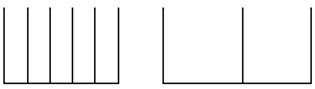 б) другие заболевания или состояния у ребенка (плода)
______________________________________________________
______________________________________________________в) первоначальное заболевание или состояние матери (состояние последа),
обусловившее причину смерти ребенка (плода)
______________________________________________________
______________________________________________________г) другие заболевания или состояния матери (состояние последа),
способствующие смерти ребенка (плода)
_______________________________________________________
 СкачатьФ.И.О. (при его наличии) родственникаКем приходитсяТелефонСкачатьУстановление инфекционной патологии или высокого инфекционного рискаСыпь на кожных покровах
нет
даУстановление инфекционной патологии или высокого инфекционного рискаПовышение температуры тела
нет
даУстановление инфекционной патологии или высокого инфекционного рискаОтделяемое из носа
нет
даУстановление инфекционной патологии или высокого инфекционного рискаКашель
нет
даУстановление инфекционной патологии или высокого инфекционного рискаБоль в горле
нет
даУстановление инфекционной патологии или высокого инфекционного рискаРвота
нет
даУстановление инфекционной патологии или высокого инфекционного рискаЖидкий стул
нет
даУстановление инфекционной патологии или высокого инфекционного рискаМетеоризм
нет
даУстановление инфекционной патологии или высокого инфекционного рискаУретральный катетер
нет
даУстановление инфекционной патологии или высокого инфекционного рискаЗондовое питание
нет
даУстановление инфекционной патологии или высокого инфекционного рискаКалостома
нет
даУстановление инфекционной патологии или высокого инфекционного рискаПролежни
нет
даУстановление инфекционной патологии или высокого инфекционного рискаТрахеостома
нет
даНаличие дисфагииНаличие дисфагии
нет
даНаличие за последние 6 месяцев (вписать в строку)Судороги
нет
даНаличие за последние 6 месяцев (вписать в строку)Травмы
нет
даНаличие за последние 6 месяцев (вписать в строку)Операции
нет
даПринимает противосудорожные препаратыПринимает противосудорожные препараты
нет
даОсобенности поведения, слабый зрительный контакт, стереотипииОсобенности поведения, слабый зрительный контакт, стереотипии
нет
даАллергологический анамнез (если да, написать на что, побочное действие)Аллергологический анамнез (если да, написать на что, побочное действие)
нет
даАллергологический анамнез (если да, написать на что, побочное действие)Аллергологический анамнез (если да, написать на что, побочное действие)СкачатьВкладной лист 1
к реабилитационной картеВкладной лист 2
к реабилитационной картеВкладной лист 3
к реабилитационной картеВкладной лист 4
к реабилитационной картеВкладной лист 5
к реабилитационной картеВкладной лист 6
к реабилитационной карте1АДАртериальное давление2ИИНИндивидуальный идентификационный номер3МИСМедицинская информационная система4МОМедицинская организация5Ф.И.О. (при его наличии)Фамилия, имя, отчество (при его наличии)6ЧДДЧастота дыхательных движений7ЧССЧастота сердечных сокращений8ЛФКЛечебная физическая культураСкачатьФамилия, имя, отчество (при его наличии) беременнойДата и год рожденияИИНДата взятия на учетПрофессияОбразованиеДомашний адресТелефонГруппа крови беременнойРезус принадлежность беременнойДата определенияФамилия, имя, отчество (при его наличии) мужаИИН мужаПрофессияОбразованиеДомашний адресТелефонГруппа крови, резус фактор(по показаниям)Результат флюорографического обследованияСкачатьВаш врач:ТелефонАкушеркаУчастокКабинетТелефонСкачатьЧасы приема:ПонедельникВторникСредаЧетвергПятницаСубботаСкачатьОтец (ребенка):Данные о здоровье отцаНаследственностьМать (ребенка):НаследственностьПеренесенные заболеванияГепатитТуберкулезВенерические заболеванияХронические заболевания(состоит ли на динамическом учете, получает ли базисную терапию)Перенесенные операцииГемотрансфузииАллергоанамнезРентгенологическое обследование легких(результат последнего обследования)СкачатьМенархе с летДлительность менструацииПродолжительность цикла, обильные умеренные скудные (подчеркнуть)Половая жизнь с летБрак: зарегистрирован; не зарегистрирован; не замужем (подчеркнуть)Примечание: рекомендуется представить врачу результаты последних проведенных обследованийГинекологический анамнезКонтрацепцияГинекологические операцииСкачатьСколько всего было беременностей, из них:
родов
самопроизвольных выкидышей
внематочных беременностей
медицинских абортовСколько всего было беременностей, из них:
родов
самопроизвольных выкидышей
внематочных беременностей
медицинских абортовСколько всего было беременностей, из них:
родов
самопроизвольных выкидышей
внематочных беременностей
медицинских абортовСколько всего было беременностей, из них:
родов
самопроизвольных выкидышей
внематочных беременностей
медицинских абортовСколько всего было беременностей, из них:
родов
самопроизвольных выкидышей
внематочных беременностей
медицинских абортовСколько всего было беременностей, из них:
родов
самопроизвольных выкидышей
внематочных беременностей
медицинских абортовСколько всего было беременностей, из них:
родов
самопроизвольных выкидышей
внематочных беременностей
медицинских абортовПаритетГод, датаИсход беременности и срокИсход беременности и срокИсход беременности и срокРебенок родился живой, мертвый, масса (вес)Особенности течения родов, послеродового периодаПол ребенкаПол ребенкаПаритетГод, датаабортомабортомродамиПаритетГод, датаискусственными (хирургический, медикаментозный)самопроизвольным, в том числе замершейПреждевременнымив срокПоследняя менструация с 20 (года) по 20 (года)Последняя менструация с 20 (года) по 20 (года)Последняя менструация с 20 (года) по 20 (года)Последняя менструация с 20 (года) по 20 (года)Последняя менструация с 20 (года) по 20 (года)Последняя менструация с 20 (года) по 20 (года)Последняя менструация с 20 (года) по 20 (года)Беременность спонтанная или индуцированная(стимуляция овуляции, инсеминация, ЭКО) (подчеркнуть)Беременность спонтанная или индуцированная(стимуляция овуляции, инсеминация, ЭКО) (подчеркнуть)Беременность спонтанная или индуцированная(стимуляция овуляции, инсеминация, ЭКО) (подчеркнуть)Беременность спонтанная или индуцированная(стимуляция овуляции, инсеминация, ЭКО) (подчеркнуть)Беременность спонтанная или индуцированная(стимуляция овуляции, инсеминация, ЭКО) (подчеркнуть)Беременность спонтанная или индуцированная(стимуляция овуляции, инсеминация, ЭКО) (подчеркнуть)Беременность спонтанная или индуцированная(стимуляция овуляции, инсеминация, ЭКО) (подчеркнуть)Первое движение плода 20 (года)Первое движение плода 20 (года)Первое движение плода 20 (года)Первое движение плода 20 (года)Первое движение плода 20 (года)Первое движение плода 20 (года)Первое движение плода 20 (года)Предполагаемый срок родов 20 (года)СкачатьПредполагаемый срок родов 20 (года)СкачатьПредполагаемый срок родов 20 (года)СкачатьПредполагаемый срок родов 20 (года)СкачатьПредполагаемый срок родов 20 (года)СкачатьПредполагаемый срок родов 20 (года)СкачатьПредполагаемый срок родов 20 (года)СкачатьЖалобыОбъективные данные:Общее состояниеРост см. Масса (вес) кг.ИМТ (индекс массы тела)Кожные покровыНаличие варикозно расширенных вен на нижних конечностяхОтекиИсследование молочных железСостояние органов дыханияСердечно - сосудистой системыАДЖивот (мягкий безболезненный)Печень, селезенкаСимптом поколачиванияДругие органыМочеиспускание СтулАкушерский статус:Размеры таза по показаниям (рост менее 150см и выше 170 см, травмы таза, врожденные пороки развития таза и конечностей):D. Sp. _______________ D. cr. ______________D. troch ______________ c. ext _________________C. diag _______________ C. vera ________________Наружное акушерское исследование: высота дна матки ____________см.Окружность живота (по показаниям) ___________см.Положение плода, позиция, видПредлежаниеСердцебиение плодаСрок беременности:По менструацииПо УЗИ (раннему до 13 недель 6 дней)СкачатьНаружные половые органыВ зеркалахВлагалищеШейка маткиТело маткиПридаткиОсобенностиДиагноз:РекомендацииПодпись врача ДатаСкачать№Фактор рискаданет1.Возраст до 18 лет2.Возраст старше 35 лет3.ИМТ менее 184.ИМТ – 30 и более5.Интервал менее 2 лет после предыдущих родов6.Интервал менее 6 месяцев после аборта или выкидыша7.Высокий паритет родов (4 и более)8.ЭГП в настоящее время9.Многоплодная беременность (данная)10.Отрицательный резус фактор11.Беременность после ВРТ (данная)12.Перенесенные операции на органах репродуктивной системы (ЭМА, миомэктомия, рубец на матке)13.Преждевременные роды в анамнезе (ИЦН, цервикальный серкляж и прочее) или 3 и более самопроизвольных выкидыша14.Преэклампсия/эклампсия в анамнезе15.Мертворожденные в анамнезе (антенатальная или интранатальная гибель плода)Женщина ответила "да" на один из вопросовЖенщина ответила "да" на один из вопросовВероятный рискДа или нет1, 2, 4, 7, 8, 9, 11, 141, 2, 4, 7, 8, 9, 11, 14Преэклампсия/эклампсия1-41-4Преждевременные роды1, 2, 5, 8-11, 151, 2, 5, 8-11, 15Антенатальная гибель плода1-5, 111-5, 11ЗВУР1-8, 121-8, 12КровотечениеСкачать№Дата приемаФакторы рискаПримечание (предполагается родоразрешение (наименование МО), предполагаемый уровень родоразрешения)1234СкачатьДатаГемоглобинЭритроцитыЦветной показательТромбоцитыСОЭЛейкоцитыПалочкоядерныеСегментоядерныеЭозинофилыБазофилыЛимфоцитыМоноцитыСкачатьДатаУдельный весЭпителий плоскийЛейкоцитыЭритроцитыЦилиндрыСахарБелокБактерииСолиСкачатьДатаБакпосев мочиКровь на сахар (по показаниям)Пероральный тест на толерантность к глюкозе при наличии факторовБакпосев содержимого влагалища (по показаниям)Анализ мочи по Нечипоренко (по показаниям)СкачатьОбследование/датаRWВИЧМазок на микроскопию (по показаниям)Мазок на онкоцитологию (по показаниям)СкачатьПериод проведенияДата проведенияСрок беременностиРезультаты обследованияПримечание1 триместр (10-14 нед)2 триместр (16-20 нед)СкачатьПериод проведенияДата проведенияМаркеры ХА (при наличии)ЗаключениеРекомендации1 триместр (10-14 недель)ТВП -ДНК -2 триместр (20-22 недель)3 триместр (32- 34 недель)СкачатьПервый осмотр терапевтаЖалобыАнамнез Родилась и развивалась нормально (да, если нет- какие отклонения при рождении и в детстве)Наследственность не отягощена (если да, какими заболеваниями, степень родства)Перенесенные заболевания: общиеДетские инфекцииГепатитыТуберкулезВенерические заболеванияДругие инфекцииПеренесенные острые заболеванияХронические заболевания (заболевания сердечно-сосудистой, дыхательной, нервной систем, желудочно-кишечного тракта, опорно- двигательного аппарата и другие)Диспансерный учет (если есть, диагноз, место наблюдения, специалист, дата последнего приема, какие препараты принимает)Госпитализация (если была в анамнезе, с каким диагнозом, дата, название мед. организации, экстренная или плановая)Перенесенные операции, осложненияПеренесенные травмы и их последствияГемотрансфузииАллергоанамнезСкачатьОсобенности телосложения:Нормостеник (астеник, гиперстеник)Кожные покровыТемператураСостояние полости ртаСостояние зева, миндалинОсмотр области щитовидной железыЛимфоузлыОтеки (нет, есть, локализация)Осмотр молочных железСостояние органов дыханияСердечно-сосудистой системыПульсАД: на правой руке ____________________на левой руке ________________Живот (мягкий безболезненный)Печень, селезенкаСимптом поколачиванияДругие органыМочеиспускание ___________________Стул __________________ДиагнозРекомендацииПодпись врача ______________________ Дата ________________Повторный осмотр терапевтаКонсультации специалистовСпециалистДиагнозРекомендацииКонсультации специалистовСпециалистДиагнозРекомендацииСкачатьШкола подготовки к родамШкола подготовки к родамШкола подготовки к родамШкола подготовки к родамШкола подготовки к родамДатаСрок беременностиТема занятияПосещение партнераПодпись врачаСкачатьДатаДатаCрок беременностиCрок беременностиЖалобыЖалобыОбщее состояние (отеки)Общее состояние (отеки)АДна правой рукеАДна левой рукеПоложение плодаПоложение плодаСердцебиение плодаСердцебиение плодаБытовые условияБытовые условияСоциальное благополучиеСоциальное благополучиеСоциально-правовая помощь(по показаниям)Социально-правовая помощь(по показаниям)РекомендацииРекомендацииПодписьПодписьСкачатьСрок гестации в неделяхСрок гестации в неделяхСрок гестации в неделяхСрок гестации в неделяхСрок гестации в неделяхСрок гестации в неделяхСрок гестации в неделяхКлинический осмотрДо 1216-2024-2630-323638-4041До 42 дней после родовВизит к медицинскому работникухххххххОсмотр и анамнез, жалобыхххххххх-вес, рост - ИМТхх**- ВДМх*ххххх- сердцебиение и движение плодахххххх- АДххххххх- гинекологическое обследованиехх- осмотр ног (варикозное расширение вен)ххххххх- наружное акушерское обследованиеххх- тревожные признаки (головная боль, нарушение зрения, затрудненное дыхание)хххххАнализыДо 1216-2024-2630-323638-4041До 42 дней после родов- ОАКххх- группа крови, Rhх- кровь на антитела при Rh (-)х- RWхх- ВИЧхх- сахар кровиха- ОАМхх- анализ мочи (определение белка)хххххх- скрининг на бессимптомную бактериурию (посев мочи)х- мазок на степень чистоты влагалища при появлении жалоб (по показаниям)- УЗИххх- РАРРх- АФП/ХГЧ с 16 до 20 недель если не проведен РАРРхГенетическое обследование- консультация генетиках- биопсия хориона до 12 недельх-амниоцентез (по показаниям)Консультации, назначения и рекомендацииДо 1216-2024-2630-323638-4041До 42 дней после родов- фолиевая кислотах- железо (по показаниям)х- йод (по показаниям)х- кальций (группе риска по преэклампсии и женщинам с низким потреблением кальция)ххххххх- аспирин (группе риска по преэклампсии)ххххххх- питание, физические упражненияххххххх- антенатальный визит, желательно с партнеромххххххх- консультирование по общим вопросамххххххх- тревожные симптомыххххххх- контрацепция после родов (выбор метода)ххххШкола по подготовке к родам и посещение роддома:ххххххх- положения во время схватокхххх- послеродовая контрацепцияхххх- грудное вскармливание, уход за новорожденнымххххСкачать1 визит1 визит1 визитПервый день последней менструации
Ожидаемая дата родовПервый день последней менструации
Ожидаемая дата родовПервый день последней менструации
Ожидаемая дата родовПервый день последней менструации
Ожидаемая дата родовПервый день последней менструации
Ожидаемая дата родовПервый день последней менструации
Ожидаемая дата родовПервый день последней менструации
Ожидаемая дата родов1 визит1 визит1 визит1 визитДатаСрок гестации (нед., дни)Общее состояниеОбщее состояниеАДВДМБакпосев мочиАнемияОтекиСердцебиение плода (чсс/мин)Сердцебиение плода (чсс/мин)Шевеление плодаПоложение плодаЗаболеванияНетНетНетНетДаДаДаДаСкачать2 визит2 визитПервый день последней менструации
Ожидаемая дата родовПервый день последней менструации
Ожидаемая дата родовПервый день последней менструации
Ожидаемая дата родовПервый день последней менструации
Ожидаемая дата родовПервый день последней менструации
Ожидаемая дата родовПервый день последней менструации
Ожидаемая дата родовПервый день последней менструации
Ожидаемая дата родовПервый день последней менструации
Ожидаемая дата родов2 визит2 визит2 визит2 визитДатаСрок гестации (нед., дни)Срок гестации (нед., дни)Общее состояниеАДВДМБакпосев мочиАнемияОтекиСердцебиение плода (чсс/мин)Сердцебиение плода (чсс/мин)Шевеление плодаПоложение плодаЗаболеванияНетНетНетНетДаДаДаДаСкачать3 визит3 визит3 визитПервый день последней менструации
Ожидаемая дата родовПервый день последней менструации
Ожидаемая дата родовПервый день последней менструации
Ожидаемая дата родовПервый день последней менструации
Ожидаемая дата родовПервый день последней менструации
Ожидаемая дата родовПервый день последней менструации
Ожидаемая дата родовПервый день последней менструации
Ожидаемая дата родовПервый день последней менструации
Ожидаемая дата родовПервый день последней менструации
Ожидаемая дата родов3 визит3 визитДатаСрок гестации (нед., дни)Общее состояниеОбщее состояниеАДВДМБакпосев мочиАнемияОтекиСердцебиение плода (чсс/мин)Шевеление плодаПоложение плодаПоложение плодаЗаболеванияНетНетНетНетДаДаДаДаСкачать4 визит4 визитПервый день последней менструации
Ожидаемая дата родовПервый день последней менструации
Ожидаемая дата родовПервый день последней менструации
Ожидаемая дата родовПервый день последней менструации
Ожидаемая дата родовПервый день последней менструации
Ожидаемая дата родовПервый день последней менструации
Ожидаемая дата родовПервый день последней менструации
Ожидаемая дата родовПервый день последней менструации
Ожидаемая дата родов4 визит4 визитДатаСрок гестации (нед., дни)Общее состояниеАДВДМБакпосев мочиАнемияОтекиСердцебиение плода (чсс/мин)Шевеление плодаПоложение плодаЗаболеванияНетНетНетНетДаДаДаДаСкачать5 визит5 визитПервый день последней менструации
Ожидаемая дата родовПервый день последней менструации
Ожидаемая дата родовПервый день последней менструации
Ожидаемая дата родовПервый день последней менструации
Ожидаемая дата родовПервый день последней менструации
Ожидаемая дата родовПервый день последней менструации
Ожидаемая дата родовПервый день последней менструации
Ожидаемая дата родовПервый день последней менструации
Ожидаемая дата родов5 визит5 визитДатаСрок гестации (нед., дни)Общее состояниеАДВДМБакпосев мочиАнемияОтекиСердцебиение плода (чсс/мин)Шевеление плодаПоложение плодаЗаболеванияНетНетНетНетДаДаДаДаСкачать6 визит6 визитПервый день последней менструации
Ожидаемая дата родовПервый день последней менструации
Ожидаемая дата родовПервый день последней менструации
Ожидаемая дата родовПервый день последней менструации
Ожидаемая дата родовПервый день последней менструации
Ожидаемая дата родовПервый день последней менструации
Ожидаемая дата родовПервый день последней менструации
Ожидаемая дата родовПервый день последней менструации
Ожидаемая дата родов6 визит6 визитДатаСрок гестации (нед., дни)Общее состояниеАДВДМБакпосев мочиАнемияОтекиСердцебиение плода (чсс/мин)Шевеление плодаПоложение плодаЗаболеванияНетНетНетНетДаДаДаДаСкачать7 визит7 визитПервый день последней менструации
Ожидаемая дата родовПервый день последней менструации
Ожидаемая дата родовПервый день последней менструации
Ожидаемая дата родовПервый день последней менструации
Ожидаемая дата родовПервый день последней менструации
Ожидаемая дата родовПервый день последней менструации
Ожидаемая дата родовПервый день последней менструации
Ожидаемая дата родовПервый день последней менструации
Ожидаемая дата родов7 визит7 визитДатаСрок гестации (нед., дни)Общее состояниеАДВДМБакпосев мочиАнемияОтекиСердцебиение плода (чсс/мин)Шевеление плодаПоложение плодаЗаболеванияНетНетНетНетДаДаДаДаСкачать8 визит8 визитПервый день последней менструации
Ожидаемая дата родовПервый день последней менструации
Ожидаемая дата родовПервый день последней менструации
Ожидаемая дата родовПервый день последней менструации
Ожидаемая дата родовПервый день последней менструации
Ожидаемая дата родовПервый день последней менструации
Ожидаемая дата родовПервый день последней менструации
Ожидаемая дата родовПервый день последней менструации
Ожидаемая дата родов8 визит8 визитДатаСрок гестации (нед., дни)Общее состояниеАДВДМБакпосев мочиАнемияОтекиСердцебиение плода (чсс/мин)Шевеление плодаПоложение плодаЗаболеванияНетНетНетНетДаДаДаДаСкачатьДатаАДАДОтекиОтекиГоловная больИзменение характера шевелений плодаКомментарииДатаутровечерутровечерГоловная больИзменение характера шевелений плодаКомментарииСкачатьДата поступления в родильный домИсход беременности (аборт, преждевременные роды, роды в срок) недельДата родовДиагнозОсобенности родовРебенок: пол, масса (вес) грамм, рост см.Выписался, переведен в больницу (подчеркнуть)ДиагнозОперативные пособия в родахОбезболивание: применялось нет/да, какоеТечение послеродового периодаВыписана на (сутки после родов)Дата выпискиДиагноз и наименование стационара (при переводе)Состояние ребенка при рождениив родильном домепри выпискеОсобые замечания20 годОтпуск по беременности с 20 года по 20 годаЛист о временной нетрудоспособности №Роды 20 года (в срок, раньше, позже) на (дней)Роды произошли вПослеродовой дополнительный отпуск при осложненных родах на дней с 20 года по 20 годаЛист о временной нетрудоспособности №СкачатьДатаЖалобыДанные обследованияСоветы, назначения1) флюорографияСкачатьНачат "___" ________ г.Начат "___" ________ г.Начат "___" ________ г.Начат "___" ________ г.Начат "___" ________ г.Начат "___" ________ г.Начат "___" ________ г.Начат "___" ________ г.Начат "___" ________ г.Начат "___" ________ г.Начат "___" ________ г.Окончен "___" ______г.Окончен "___" ______г.Окончен "___" ______г.Окончен "___" ______г.Окончен "___" ______г.Окончен "___" ______г.Окончен "___" ______г.Окончен "___" ______г.Окончен "___" ______г.Окончен "___" ______г.Окончен "___" ______г.№Дата, время обращения пострадавшегоСотрудник, принявший сообщение, либо пострадавшего (Ф.И.О. (при его наличии), должность)Сотрудник, принявший сообщение, либо пострадавшего (Ф.И.О. (при его наличии), должность)Сотрудник, принявший сообщение, либо пострадавшего (Ф.И.О. (при его наличии), должность)Данные о пострадавшем в результате аварийной ситуацииДанные о пострадавшем в результате аварийной ситуацииДанные о пострадавшем в результате аварийной ситуацииДанные о пострадавшем в результате аварийной ситуацииДанные об аварийной ситуацииДанные об аварийной ситуацииКем и когда передано сообщение в ОЦ СПИД, либо обращение самого пострадавшегоКем и когда передано сообщение в ОЦ СПИД, либо обращение самого пострадавшегоКем и когда передано сообщение в ОЦ СПИД, либо обращение самого пострадавшегоКем и когда передано сообщение в ОЦ СПИД, либо обращение самого пострадавшегоКем и когда передано сообщение в ОЦ СПИД, либо обращение самого пострадавшегоКем и когда передано сообщение в ОЦ СПИД, либо обращение самого пострадавшегоКем и когда передано сообщение в ОЦ СПИД, либо обращение самого пострадавшегоФамилия, имя, отчество (при его наличии)Фамилия, имя, отчество (при его наличии)Индивидуальный идентификационный номерИндивидуальный идентификационный номерДата рожденияДомашний адрес, телефонДомашний адрес, телефонМесто работы должностьМесто работы должностьДата, время аварийной ситуацииОбстоятельства, что сделаноОбстоятельства, что сделано11234456677788910продолжение таблицыпродолжение таблицыДанные о предполагаемом источнике заражения и его обследовании на ВИЧ (до или сразу после аварийной ситуации)Данные о предполагаемом источнике заражения и его обследовании на ВИЧ (до или сразу после аварийной ситуации)Данные о предполагаемом источнике заражения и его обследовании на ВИЧ (до или сразу после аварийной ситуации)Данные о предполагаемом источнике заражения и его обследовании на ВИЧ (до или сразу после аварийной ситуации)Результаты обследования на ВИЧ (с указанием номера протокола и даты теста) пострадавшегоРезультаты обследования на ВИЧ (с указанием номера протокола и даты теста) пострадавшегоРезультаты обследования на ВИЧ (с указанием номера протокола и даты теста) пострадавшегоРезультаты обследования на ВИЧ (с указанием номера протокола и даты теста) пострадавшегоРезультаты обследования на ВИЧ (с указанием номера протокола и даты теста) пострадавшегоРезультаты обследования на ВИЧ (с указанием номера протокола и даты теста) пострадавшегоОбследование на ВГВ, ВГС, вакцинация от ВГВОбследование на ВГВ, ВГС, вакцинация от ВГВРезультат обращения в ОЦ СПИД (нет показаний к ПКП, отказ назначение)Результат обращения в ОЦ СПИД (нет показаний к ПКП, отказ назначение)Результат обращения в ОЦ СПИД (нет показаний к ПКП, отказ назначение)Результат обращения в ОЦ СПИД (нет показаний к ПКП, отказ назначение)Результат обращения в ОЦ СПИД (нет показаний к ПКП, отказ назначение)ПримечанияДанные о предполагаемом источнике заражения и его обследовании на ВИЧ (до или сразу после аварийной ситуации)Данные о предполагаемом источнике заражения и его обследовании на ВИЧ (до или сразу после аварийной ситуации)Данные о предполагаемом источнике заражения и его обследовании на ВИЧ (до или сразу после аварийной ситуации)Данные о предполагаемом источнике заражения и его обследовании на ВИЧ (до или сразу после аварийной ситуации)При аварийной ситуацииПри аварийной ситуацииЧерез 1 мес.Через 1 мес.Через 3 мес.Через 3 мес.Обследование на ВГВ, ВГС, вакцинация от ВГВОбследование на ВГВ, ВГС, вакцинация от ВГВРезультат обращения в ОЦ СПИД (нет показаний к ПКП, отказ назначение)Результат обращения в ОЦ СПИД (нет показаний к ПКП, отказ назначение)Результат обращения в ОЦ СПИД (нет показаний к ПКП, отказ назначение)Результат обращения в ОЦ СПИД (нет показаний к ПКП, отказ назначение)Результат обращения в ОЦ СПИД (нет показаний к ПКП, отказ назначение)111111111212131314141515161616161617СкачатьВкладной лист к журналу
регистрации аварийных
cитуации при проведении
медицинских манипуляцийФ.И.О. (при его наличии):
ИИН:Ф.И.О. (при его наличии):
ИИН:Ф.И.О. (при его наличии):
ИИН:Адрес (рабочий):
Адрес (домашний):Дата рождения:Дата рождения:Пол:Должность:
Стаж работы:Дата/время контакта:Дата/время контакта:Где произошел контакт:Где произошел контакт:Характер контакта (например, укол иглой, порез, разбрызгивание):Характер контакта (например, укол иглой, порез, разбрызгивание):Характер контакта (например, укол иглой, порез, разбрызгивание):Подробное описание выполнявшейся манипуляции с указанием того, когда и как произошел контакт:Подробное описание выполнявшейся манипуляции с указанием того, когда и как произошел контакт:Подробное описание выполнявшейся манипуляции с указанием того, когда и как произошел контакт:Подробные сведения о контакте, включая тип и количество биологической жидкости или материала, глубину повреждения и интенсивность контактаПодробные сведения о контакте, включая тип и количество биологической жидкости или материала, глубину повреждения и интенсивность контактаПодробные сведения о контакте, включая тип и количество биологической жидкости или материала, глубину повреждения и интенсивность контактаСведения о пациенте, с биологическими жидкостями которого произошел контакт:
Материал содержал:
ВГВ
ВГС
ВИЧ:
Если пациент ВИЧ-инфицирован:
Стадия заболевания:
Вирусная нагрузка:
Сведения об APT:
Резистентность к APT:
Проведено до тестовое консультирование:Сведения о пациенте, с биологическими жидкостями которого произошел контакт:
Материал содержал:
ВГВ
ВГС
ВИЧ:
Если пациент ВИЧ-инфицирован:
Стадия заболевания:
Вирусная нагрузка:
Сведения об APT:
Резистентность к APT:
Проведено до тестовое консультирование:Сведения о медицинском работнике, подвергшемся контакту:
Инфицирован:
ВГВ
ВГС:
ВИЧ:
Сопутствующие заболевания:
Вакцинация против гепатита В:
Поствакцинальный иммунитет:
Проведено дотестовое консультирование:Результаты исследований:
ВГВ
ВГС
ВИЧ:
Проведено послетестовое консультирование:
Направления:Результаты исследований:
ВГВ
ВГС
ВИЧ:
Проведено послетестовое консультирование:
Направления:Результаты исследований:
ВГВ
ВГС
ВИЧ:
Проведено послетестовое консультирование:
Направления:Предложена постконтактная профилактика:
Получено информированное согласие:
Препараты:Обследования после контакта:Общий анализ крови с подсчетом лейкоцитарной формулыОбщий анализ крови с подсчетом лейкоцитарной формулы1-я неделя2-я неделя3-я неделя4-я неделяРезультаты тестирования на антитела к ВИЧ через:
1 месяц
3 месяцаРезультаты тестирования на антитела к ВИЧ через:
1 месяц
3 месяцаПодпись/ПечатьПодпись/ПечатьДата:Сроки начала химиопрофилактики (дата, время)СхематерапииСроки окончания химиопрофилактики (дата, время)ПриверженностьСкачатьВкладной лист к журналу
регистрации аварийных
ситуаций при проведении
медицинских манипуляций1ИИНИндивидуальный идентификационный номер2APTАнтиретровирусная терапия3ВИЧВирус иммунодефицита человека4ВГВВирус гепатита В5ВГСВирус гепатита С6ПКППост-контактная профилактика7МОМедицинская организация8СПИДСиндром приобретенного иммунодефицита9Ф.И.О. (при его наличии)Фамилия, имя, отчество (при его наличии)Скачать1. Регистрационный № карты _________РМНСкачать4. Пол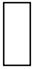 мужскойженскийне определен**Скачать6. Состояние при рождении):живорожденныймертворожденныйдо начала родовво время родовСкачатьв стационаре****в стационаре****в стационаре****в стационаре****в стационаре****в стационаре****в другом местедома8. Переведен8. Переведен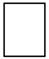 в отделение патологии новорожденных и выхаживания недоношенных детского стационарав отделение патологии новорожденных и выхаживания недоношенных детского стационарав отделение патологии новорожденных и выхаживания недоношенных родильного дома 3 уровня регионализациив отделение патологии новорожденных и выхаживания недоношенных родильного дома 3 уровня регионализациив отделение патологии новорожденных и выхаживания недоношенных родильного дома 3 уровня регионализациив отделение патологии новорожденных и выхаживания недоношенных родильного дома 3 уровня регионализациив отделение патологии новорожденных и выхаживания недоношенных родильного дома 3 уровня регионализациив отделение патологии новорожденных и выхаживания недоношенных родильного дома 3 уровня регионализации8. Переведен8. Переведенв отделение патологии новорожденных и выхаживания недоношенных детского стационарав отделение патологии новорожденных и выхаживания недоношенных детского стационарав отделение патологии новорожденных и выхаживания недоношенных родильного дома 3 уровня регионализациив отделение патологии новорожденных и выхаживания недоношенных родильного дома 3 уровня регионализациив отделение патологии новорожденных и выхаживания недоношенных родильного дома 3 уровня регионализациив отделение патологии новорожденных и выхаживания недоношенных родильного дома 3 уровня регионализациив отделение патологии новорожденных и выхаживания недоношенных родильного дома 3 уровня регионализациив отделение патологии новорожденных и выхаживания недоношенных родильного дома 3 уровня регионализации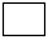 в другой стационарв другой стационарв другой стационарв другой стационар9. День перевода: _________ число ________________ месяц _____ год _______ время (час, минуты) _____________________________.9. День перевода: _________ число ________________ месяц _____ год _______ время (час, минуты) _____________________________.9. День перевода: _________ число ________________ месяц _____ год _______ время (час, минуты) _____________________________.9. День перевода: _________ число ________________ месяц _____ год _______ время (час, минуты) _____________________________.9. День перевода: _________ число ________________ месяц _____ год _______ время (час, минуты) _____________________________.9. День перевода: _________ число ________________ месяц _____ год _______ время (час, минуты) _____________________________.9. День перевода: _________ число ________________ месяц _____ год _______ время (час, минуты) _____________________________.9. День перевода: _________ число ________________ месяц _____ год _______ время (час, минуты) _____________________________.9. День перевода: _________ число ________________ месяц _____ год _______ время (час, минуты) _____________________________.9. День перевода: _________ число ________________ месяц _____ год _______ время (час, минуты) _____________________________.9. День перевода: _________ число ________________ месяц _____ год _______ время (час, минуты) _____________________________.9. День перевода: _________ число ________________ месяц _____ год _______ время (час, минуты) _____________________________.9. День перевода: _________ число ________________ месяц _____ год _______ время (час, минуты) _____________________________.10. Выписан:10. Выписан:10. Выписан:на участок по месту жительстваСкачатьна участок по месту жительстваСкачатьна участок по месту жительстваСкачатьна участок по месту жительстваСкачатьна участок по месту жительстваСкачатьна участок по месту жительстваСкачатьна участок по месту жительстваСкачатьна участок по месту жительстваСкачать12. Житель:городселоСкачать18. Семейное положение матери:состоит в бракене состоит в бракевдова18. Семейное положение матери:состоит в бракеразведенанеизвестноразведенанеизвестноСкачать24. Смерть (мертворождение) наступила:24. Смерть (мертворождение) наступила:24. Смерть (мертворождение) наступила:в стационарев стационарена домуна домув доме ребенкав доме ребенкав доме ребенкав доме ребенкав доме ребенкав доме ребенка24. Смерть (мертворождение) наступила:24. Смерть (мертворождение) наступила:24. Смерть (мертворождение) наступила:в стационарев стационарена домуна домув доме ребенкав доме ребенкав доме ребенкав доме ребенкав доме ребенкав доме ребенкав родильном домев другом местев другом местев другом местев другом местев другом местев другом местев другом местев другом местев другом местев другом местев другом местев другом местев другом местев родильном домев другом местев другом местев другом местев другом местев другом местев другом местев другом местев другом местев другом местев другом местев другом местев другом местев другом месте25. При наступлении смерти в родильном отделении:25. При наступлении смерти в родильном отделении:25. При наступлении смерти в родильном отделении:25. При наступлении смерти в родильном отделении:умер до суток пребывания в родильном отделенииумер до суток пребывания в родильном отделенииумер до суток пребывания в родильном отделенииумер до суток пребывания в родильном отделенииумер до суток пребывания в родильном отделенииумер до суток пребывания в родильном отделенииумер до суток пребывания в родильном отделенииумер до суток пребывания в родильном отделенииумер до суток пребывания в родильном отделенииумер до суток пребывания в родильном отделенииумер до суток пребывания в родильном отделенииумер до суток пребывания в родильном отделении25. При наступлении смерти в родильном отделении:25. При наступлении смерти в родильном отделении:25. При наступлении смерти в родильном отделении:25. При наступлении смерти в родильном отделении:умер до суток пребывания в родильном отделенииумер до суток пребывания в родильном отделенииумер до суток пребывания в родильном отделенииумер до суток пребывания в родильном отделенииумер до суток пребывания в родильном отделенииумер до суток пребывания в родильном отделенииумер до суток пребывания в родильном отделенииумер до суток пребывания в родильном отделенииумер до суток пребывания в родильном отделенииумер до суток пребывания в родильном отделенииумер до суток пребывания в родильном отделенииумер до суток пребывания в родильном отделениив стационаре:умер до суток пребывания в стационареумер до суток пребывания в стационареумер до суток пребывания в стационареумер до суток пребывания в стационареумер до суток пребывания в стационареумер до суток пребывания в стационареумер до суток пребывания в стационареумер до суток пребывания в стационареумер до суток пребывания в стационареумер до суток пребывания в стационареумер до суток пребывания в стационареумер до суток пребывания в стационареумер до суток пребывания в стационареумер до суток пребывания в стационареумер до суток пребывания в стационареумер до суток пребывания в стационаре26. Смерть ребенка (мертворождение) произошла от:26. Смерть ребенка (мертворождение) произошла от:26. Смерть ребенка (мертворождение) произошла от:26. Смерть ребенка (мертворождение) произошла от:26. Смерть ребенка (мертворождение) произошла от:26. Смерть ребенка (мертворождение) произошла от:26. Смерть ребенка (мертворождение) произошла от:26. Смерть ребенка (мертворождение) произошла от:26. Смерть ребенка (мертворождение) произошла от:26. Смерть ребенка (мертворождение) произошла от:заболеваниянесчастного случаянесчастного случаяубийства26. Смерть ребенка (мертворождение) произошла от:26. Смерть ребенка (мертворождение) произошла от:26. Смерть ребенка (мертворождение) произошла от:26. Смерть ребенка (мертворождение) произошла от:26. Смерть ребенка (мертворождение) произошла от:26. Смерть ребенка (мертворождение) произошла от:26. Смерть ребенка (мертворождение) произошла от:26. Смерть ребенка (мертворождение) произошла от:26. Смерть ребенка (мертворождение) произошла от:26. Смерть ребенка (мертворождение) произошла от:заболеваниянесчастного случаянесчастного случаяубийстване установленоСкачатьне установленоКлинический диагнозКлинический диагнозПатологоанатомический диагнозПатологоанатомический диагнозкод МКБ-10код МКБ-10Состояние здоровья материСостояние здоровья материСостояние здоровья материСостояние здоровья материСостояние здоровья материd)d)d)d)d)е)е)е)е)е)е)е)29. Предотвратимость смерти*******:29. Предотвратимость смерти*******:29. Предотвратимость смерти*******:нетдаусловно предотвратимаНаименование медицинской организацииПредотвратимость смертиПредотвратимость смертиПредотвратимость смертиПредотвратимость смертиПредотвратимость смертиПредотвратимость смертиПредотвратимость смертиНаименование медицинской организациидаУсловно предотвратимаУсловно предотвратимаУсловно предотвратимаУсловно предотвратимаУсловно предотвратимаУсловно предотвратимаСкачатьСкачатьСкачатьСкачатьСкачатьСкачать1ИИНИндивидуальный идентификационный номер2МКБ-10Международная классификация болезней3РМНРегистрационный медицинский номер4Ф.И.О. (при его наличии)Фамилия, имя, отчество (при его наличии)Скачать 1. Регистрационный № карты ___________ РМН: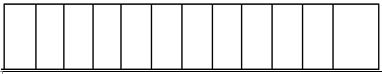 2. Карта:
первичная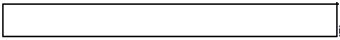 вторичнаяСкачатьвторичнаяСкачать8. Дата смерти _____ число _________________ месяц _________ год9. Житель:городаселаСкачатьв стационаре (1,2,3,4***),на домув другом местеСкачать18. Смерть наступила в период:18. Смерть наступила в период:беременностив процессе родов/абортапослеродовой/послеабортный19. Количество прожитых дней при наступлении смерти в
послеродовой) период:19. Количество прожитых дней при наступлении смерти в
послеродовой) период:в течение 42 дней после родовв течение 42 дней после родовабортаот 43 до 365 дней после родовСкачатьот 43 до 365 дней после родовСкачатьот 43 до 365 дней после родовСкачатьот 43 до 365 дней после родовСкачатьот 43 до 365 дней после родовСкачатьот 43 до 365 дней после родовСкачатьот 43 до 365 дней после родовСкачать22. Смерть наступила:в стационарена домув другом месте23. Смерть наступила в результате:абортвнематочная беременностьзаболевания, связанные с беременностьюзаболевания, не связанные с беременностьюСкачатьДиагноз клинический:код МКБ -10СкачатьПричина смерти (патологоанатомический диагноз) по МКБ-10Причина смерти (патологоанатомический диагноз) по МКБ-10код МКБ -10код МКБ -10код МКБ -10код МКБ -10код МКБ -10код МКБ -10код МКБ -1026. Предотвратимость смерти**:26. Предотвратимость смерти**:26. Предотвратимость смерти**:26. Предотвратимость смерти**:нетдаусловно предотвратимаНаименование медицинской организацииПредотвратимость смертиПредотвратимость смертиПредотвратимость смертиПредотвратимость смертиПредотвратимость смертиПредотвратимость смертиПредотвратимость смертиПредотвратимость смертиНаименование медицинской организациидадаУсловно предотвратимаУсловно предотвратимаУсловно предотвратимаУсловно предотвратимаУсловно предотвратимаУсловно предотвратимаСкачатьСкачатьСкачатьСкачатьСкачатьСкачать1ИИНИндивидуальный идентификационный номер2МКБ-10Международная классификация болезней 10-го пересмотра3РМНРегистрационный медицинский номер4Ф.И.О. (при его наличии)Фамилия, имя, отчество (при его наличии)Приложение 3 к приказу
Исполняющего обязанности
Министра здравоохранения
Республики Казахстан
от 30 октября 2020 года
№ ҚР ДСМ-175/2020Приложение 3 к приказу
Исполняющего обязанности
Министра здравоохранения
Республики Казахстан
от 30 октября 2020 года
№ ҚР ДСМ-175/2020Приложение 3 к приказу
Исполняющего обязанности
Министра здравоохранения
Республики Казахстан
от 30 октября 2020 года
№ ҚР ДСМ-175/2020Организация:Организация:№ Участка
Ф.И.О. (при его наличии) среднего медицинского работника, направляющей информацию и данные о ребенке и семье ID. Ф.И.О. (ПРИ ЕГО НАЛИЧИИ)Ф.И.О. (при его наличии) социального работника, работающего с семьей ID. Ф.И.О. (ПРИ ЕГО НАЛИЧИИ)Ф.И.О. (при его наличии) социального работника, работающего с семьей ID. Ф.И.О. (ПРИ ЕГО НАЛИЧИИ)из регистра МОиз регистра МОДата начала реализации Плана:Дата начала реализации Плана:Дата завершения реализации Плана:Адрес проживания семьи:Адрес проживания семьи:Личные данные ребенка (детей):Личные данные ребенка (детей):Личные данные ребенка (детей):Личные данные ребенка (детей):Личные данные ребенка (детей):Имя ребенкаИмя ребенкаФамилия ребенкаДата рождения (или ожидаемая дата рождения)Пол
мужской
женскийЧлены семьи, включая детей, вовлеченные в процесс планирования развития семьи (родители/опекуны, родственники, другие члены семьи):Члены семьи, включая детей, вовлеченные в процесс планирования развития семьи (родители/опекуны, родственники, другие члены семьи):Члены семьи, включая детей, вовлеченные в процесс планирования развития семьи (родители/опекуны, родственники, другие члены семьи):Члены семьи, включая детей, вовлеченные в процесс планирования развития семьи (родители/опекуны, родственники, другие члены семьи):Члены семьи, включая детей, вовлеченные в процесс планирования развития семьи (родители/опекуны, родственники, другие члены семьи):Ф.И.О. (ПРИ ЕГО НАЛИЧИИ)Ф.И.О. (ПРИ ЕГО НАЛИЧИИ)Ф.И.О. (ПРИ ЕГО НАЛИЧИИ)Кем приходится ребенкуКонтактные данные:1 Ф.И.О. (ПРИ ЕГО НАЛИЧИИ)1 Ф.И.О. (ПРИ ЕГО НАЛИЧИИ)1 Ф.И.О. (ПРИ ЕГО НАЛИЧИИ)222333Представители государственных органов, НПО, местных социальных служб, вовлеченные в процесс планирования развития семьи:Представители государственных органов, НПО, местных социальных служб, вовлеченные в процесс планирования развития семьи:Представители государственных органов, НПО, местных социальных служб, вовлеченные в процесс планирования развития семьи:Представители государственных органов, НПО, местных социальных служб, вовлеченные в процесс планирования развития семьи:Представители государственных органов, НПО, местных социальных служб, вовлеченные в процесс планирования развития семьи:Ф.И.О. (ПРИ ЕГО НАЛИЧИИ)Ф.И.О. (ПРИ ЕГО НАЛИЧИИ)Ф.И.О. (ПРИ ЕГО НАЛИЧИИ)ОрганизацияКонтактные данные:1 Ф.И.О. (ПРИ ЕГО НАЛИЧИИ)1 Ф.И.О. (ПРИ ЕГО НАЛИЧИИ)1 Ф.И.О. (ПРИ ЕГО НАЛИЧИИ)из регистра МО222333СкачатьВкладной лист 1
к медицинской карте
амбулаторного пациента1. глубокая тревожность и беспокойство
2. глубокая печаль
3. частые слезы
4. ощущение неспособности заботиться о ребенке
5. чувство вины
6. приступы паники
7. стресс и раздражительность8. утомляемость и недостаток энергии
9. неспособность к сосредоточению внимания
10. нарушение сна
11. проблемы с аппетитом
12. потеря интереса к сексу
13. ощущение беспомощности и безнадежности
14. антипатия к ребенкуСкачать- Преимущества и практика грудного вскармливания
- Обеспечение исключительно грудного вскармливания
- Техника сцеживания грудного молока (при наличии)
- Оптимальное питание матери.
- Личная гигиена матери
- Требования к помещению и предметам ухода за новорожденным
- Безопасная среда (требования к выбору одежды, предметов ухода за новорожденным и игрушек), поведение родителей для профилактики травматизма и несчастного случая)
- Уход за новорожденным, режим прогулок. Гигиенические ванны
- Правила поведения и уход при болезни ребенка (опасные признаки).
- Информирование матери о графике работы врача и координатах медицинской организации (МО)
- Привлечение отца к уходу (например: во время купания, переодевания).
- Другие рекомендации
- Правила поведения и уход при болезни ребенка (опасные признаки, кормление и питьевой режим).- Стимуляция психосоциального развития
- Уход за новорожденным, режим прогулок
- Безопасная среда (требования к выбору одежды, предметов ухода за новорожденным и игрушек) и поведение
- родителей для профилактики травматизма и несчастного случая
- Профилактика микронутриентной недостаточности (железо, витамин А, йод, цинк)
- Оптимальное питание и режим сна/отдыха кормящей матери.
- Безопасная среда (требования к выбору одежды, предметов ухода за новорожденным и игрушек) и поведение родителей для профилактики травматизма и несчастного случая
- Обучение опасным признакам болезни у ребенка, при которых мать немедленно обращается к врачу: не может пить или сосать грудь, рвота после каждого приема пищи или питья, судороги, летаргичен или без сознанияСкачатьВкладной лист 2
к медицинской карте
амбулаторного пациентаВкладной лист 3
к медицинской карте
амбулаторного пациентаВкладной лист 4
к медицинской карте
амбулаторного пациентаВкладной лист 5
к медицинской карте
амбулаторного пациентаВкладной лист 6
к медицинской карте
амбулаторного пациентаВкладной лист 7
к медицинской карте
амбулаторного пациентаВкладной лист 8
медицинской карте
амбулаторного пациента